О повышении оплаты труда работников муниципальных учреждений Карабашского сельского поселения Мариинско-Посадского района Чувашской РеспубликиВ соответствии с постановлением Кабинета Министров Чувашской Республики от 03.10.2019 № 399 «О повышении оплаты труда работников государственных учреждений Чувашской Республики» администрация Карабашского сельского поселения Мариинско - Посадского района Чувашской Республики п о с т а н о в л я е т:1. Повысить с 1 октября 2019 г. на 4,3 процента рекомендуемые минимальные размеры окладов (должностных окладов), ставок заработной платы работников муниципальных учреждений Карабашского сельского поселения Мариинско-Посадского района Чувашской Республики, установленные отраслевыми положениями об оплате труда работников муниципальных учреждений Карабашского сельского поселения Мариинско-Посадского района Чувашской Республики, утвержденными постановлениями администрации Карабашского сельского поселения Мариинско-Посадского района Чувашской Республики.2. Администрации Карабашского сельского поселения Мариинско-Посадского района Чувашской Республики привести нормативные правовые акты по вопросам, отнесенным к сфере их ведения, в соответствие с настоящим постановлением в месячный срок со дня вступления в силу настоящего постановления.3. Руководителям муниципальных учреждений Карабашского сельского поселения Мариинско-Посадского района Чувашской Республики с 1 октября 2019 г. обеспечить повышение окладов (должностных окладов), ставок заработной платы работников на 4,3 процента.При повышении окладов (должностных окладов), ставок заработной платы их размеры подлежат округлению до целого рубля в сторону увеличения.4. Финансирование расходов, связанных с реализацией настоящего постановления, осуществлять в пределах средств бюджета Карабашского сельского поселения Мариинско-Посадского района Чувашской Республики на 2019 год, предусмотренных главным распорядителям средств бюджета Карабашского сельского поселения Мариинско-Посадского района Чувашской Республики.5. Настоящее постановление вступает в силу через десять дней после дня его официального опубликования и распространяется на правоотношения, возникшие с 1 октября 2019 года.Глава Карабашского сельского поселения 							Н.М.АлаевПривлечена к уголовной ответственности за ненадлежащее исполнение родительских обязанностей, сопряженных с жестоким обращением с ребенком, а также за совершение истязания в отношении несовершеннолетнего ребенкаМариинско-Посадским районным судом Чувашской Республики вынесен приговор в отношении жительницы г. Мариинский Посад по ст. 156 УК РФ(неисполнение обязанностей по воспитанию несовершеннолетнего),ч. 2 ст. 117 УК РФ (истязание в отношении заведомо несовершеннолетнего или лица, заведомо для виновного находящегося в беспомощном состоянии либо в материальной или иной зависимости от виновного).Судом установлено, что подсудимая, находясь в квартире г. Мариинский Посад, с целью причинения нравственных и психических страданий несовершеннолетнему сыну, хватала последнего за шею двумя руками и сжимала ее, в один из дней поднесла его к мусорному контейнеру и стала трясти его над контейнером, высказывая слова угрозы выброса несовершеннолетнего сына в данный контейнер.Суд, учитывая заключение гособвинителя, признание вины подсудимой, назначил ей наказание в виде лишения свободы условно на срок 3 года 6 месяцев с испытательным сроком на 3 года.Приговор не вступил в законную силу.Помощник прокурора района юрист 3 класса 							Н.В. КрасновО внесении изменений в решение Собрания депутатов Карабашского сельского поселения Мариинско-Посадского района «О бюджете Карабашского сельского поселения Мариинско-Посадского района Чувашской Республики на 2019 год и на плановый период 2020 и 2021 годов»Собрание депутатов Карабашского сельского поселенияр е ш и л о:внести в решение Собрания депутатов Карабашского сельского поселения Мариинско-Посадского района Чувашской Республики от 28.12.2018 года № С-75/2 «О бюджете Карабашского сельского поселения Мариинско-Посадского района Чувашской Республики на 2019 год и на плановый период 2020 и 2021 годов» следующие изменения: статью 1 изложить в следующей редакции:«1. Утвердить основные характеристики бюджета Карабашского сельского поселения Мариинско-Посадского района Чувашской Республики на 2019 год:прогнозируемый общий объем доходов бюджета Карабашского сельского поселения Мариинско-Посадского района Чувашской Республики в сумме 4 157,3 тыс. рублей, в том числе объем безвозмездных поступлений – 3 263,8 тыс. рублей;общий объем расходов бюджета Карабашского сельского поселения Мариинско-Посадского района Чувашской Республики в сумме 4 177,5 тыс. рублей; предельный объем муниципального долга Карабашского сельского поселения Мариинско-Посадского района Чувашской Республики в сумме 0,0 тыс. рублей;верхний предел муниципального внутреннего долга Карабашского сельского поселения Мариинско-Посадского района Чувашской Республики на 1 января 2020 года в сумме 0,0 тыс. рублей, в том числе верхний предел долга по муниципальным гарантиям Карабашского сельского поселения Мариинско-Посадского района Чувашской Республики 0,0 тыс. рублей;предельный объём расходов на обслуживание муниципального долга Карабашского сельского поселения Мариинско-Посадского района Чувашской Республики в сумме 0,0 тыс. рублей;прогнозируемый дефицит бюджета Карабашского сельского поселения Мариинско-Посадского района Чувашской Республики в сумме 20,2 тыс. рублей». 2) Внести изменения в приложения 4,6,9,11 и 13 приложениями 1-5 соответственно к данному решению.3) Настоящее решение подлежит официальному опубликованию.Глава Карабашского сельского поселения Мариинско-Посадского района 					Н.М.Алаев Приложение 1к Решению Собрания депутатов Карабашского сельского поселения26. 11 2019г. №С-98/1 Прогнозируемые объемы поступленийдоходов в бюджет Карабашского сельского поселения на 2019 год Приложение 2к Решению Собрания депутатов Карабашского сельского поселения26. 11. 2019г. № С-98/1 Распределениебюджетных ассигнований по разделам, подразделам, целевым статьям (муниципальным программам Карабашского сельского поселения и непрограммным направлениям деятельности) и группам (группам и подгруппам) видов расходов классификации расходов бюджета Карабашского сельского поселения Мариинско-Посадского района Чувашской Республики на 2019 год(тыс. рублей) Приложение 3к Решению Собрания депутатов Карабашского сельского поселения26. 11. 2019г. № С-98/1 Распределениебюджетных ассигнований по целевым статьям (муниципальным программамКарабашского сельского поселения и непрограммным направлениям деятельности), группам (группам и подгруппам) видов расходов, разделам, подразделам классификации расходов бюджета Карабашского сельского поселенияМариинско-Посадского района Чувашской Республики на 2019 год (тыс. рублей) Приложение 4к Решению Собрания депутатов Карабашского сельского поселения26. 11. 2019г. № С-98/1 Ведомственная структура расходов бюджета Карабашского сельского поселения Мариинско-Посадского района Чувашской Республики на 2019 год (тыс. рублей)Приложение 5к Решению Собрания депутатов Карабашского сельского поселения26. 11 2019г. №С-98/1Источники внутреннего финансирования дефицита бюджета Карабашского сельского поселения Мариинско-Посадского района на 2019 год (тыс.руб.)О подготовке и проведении 100-летия образования Чувашской автономной областиВ соответствии с распоряжением Правительства Российской Федерации от 28 января 2013 г. № 74-р утвержденных планов основных мероприятий, связанных с подготовкой и проведением на федеральном уровне 550-летия основания г. Чебоксары и 100-летия образования Чувашской автономной области, во исполнение п. 2.4 протокола заседания Экономического совета при Главе Чувашской Республики от 26.10.2012 г. № 1, п о с т а н о в л я е т:1. Утвердить:состав оргкомитета (приложение № 1);план основных мероприятий, связанных с подготовкой и проведением 100-летия образования Чувашской автономной области (приложение № 2).2. Руководителям структурных подразделений администрации, руководителям предприятий, организаций, учреждений, главам сельских и городского поселений Мариинско-Посадского района обеспечить выполнение плана основных мероприятий, связанных с подготовкой и проведением 100-летия образования Чувашской автономной области;3. Контроль за исполнением настоящего постановления возложить на заместителя главы администрации - начальника отдела культуры и социального развития Е.В. Матюшову. Глава администрации Мариинско-Посадского района 						А.А. Мясников
Приложение № 1к постановлениюглавы администрацииМариинско-Посадского районаСоставорганизационного комитета по подготовке и проведению 100-летия образования Чувашской автономной областиМясников А.А. - глава администрации Мариинско-Посадского района (председатель оргкомитета)Матюшова Е.В. – заместитель главы администрации - начальник отдела культуры и социального развития (заместитель председателя оргкомитета)Арсентьева С.В. - начальник отдела образования и молодежной политики администрации Мариинско-Посадского района. Мустаев В.Н. - начальник отдела сельского хозяйства администрации Мариинско-Посадского района.Геронтьева О.В. – заместитель начальника отдела экономики и имущественных отношений администрации Мариинско-Посадского района.Гладкова Н.Б. - глава администрации Мариинско-Посадского городского поселения (по согласованию)Ефремова О.В. – и.о. главного редактора районной газеты «Наше слово» (по согласованию)Малинин А.Н. - начальник отдела специальных программ администрации Мариинско-Посадского района.Почемов Р.В. - председатель Совета Октябрьского райпо (по согласованию).Сергеев А.А. - начальник ОМВД России по Мариинско-Посадскому району.Николаева М.Н. - главный врач БУ «Мариинско-Посадская ЦРБ им. Н.А. Геркена». Афанасьев С.П. – и.о. главного специалиста-эксперта по физической культуре и спорта.Семенов О.А. – директор ФСК «Мариинский»Хамидуллина Т.А. – директор МБУК «Централизованная библиотечная система» Мариинско-Посадского района.Емельянова Н.П. - директор МАУК «Централизованная клубная система»Мариинско-Посадского района.Мизгирева Л.В. - директор МБУК «Районный краеведческий музей» Мариинско - Посадского района.Ракова Р.Н. – председатель Союза пенсионеров России по Мариинско-Посадскому району.Метелева Л.В. – депутат Мариинско-Посадского районного собрания.Петров В.В. - депутат Мариинско-Посадского районного собрания, генеральный директор ООО «Здоровый век».И.о. начальника отдела культуры и социального развитияадминистрации Мариинско-Посадского района М.В. МизгиреваНачальник отдела юридической службыадминистрации Мариинско-Посадского района О.В. ЦветковаГлавный специалист отделаорганизационной работы администрации Мариинско-Посадского района Е.Г. КондратьеваПриложение № 2Планосновных мероприятий, связанных с подготовкой и проведением 100-летия образования Чувашской автономной области В Мариинско-Посадском районе(млн. рублей, в ценах соответствующих лет)Раздел 1. Просветительская и издательская деятельность, культурно-массовые мероприятия, проведение выставок, конкурсов и фестивалейРаздел 2. Сохранение и использование историко-культурного наследия, строительные, ремонтные, реставрационные и иные работыО мерах по реализации решения Собрания депутатов Эльбарусовского сельского поселения «О внесении изменений в решение Собрания депутатов Эльбарусовского сельского поселения Мариинско-Посадского района «О бюджете Эльбарусовского сельского поселения Мариинско-Посадского района Чувашской Республики на 2019 год и на плановый период 2020 и 2021 годов»В соответствии с решением Собрания депутатов Эльбарусовского сельского поселения от 27 декабря 2018 № 63/1 «О бюджете Эльбарусовского сельского поселения Мариинско-Посадского района Чувашской Республики на 2019 год и на плановый период 2020 и 2021 годов» администрация Эльбарусовского сельского поселения п о с т а н о в л я е т: 1. Принять к исполнению бюджет Эльбарусовского сельского поселения Мариинско-Посадского района Чувашской Республики на 2019 год и на плановый период 2020 и 2021 годов с учётом изменений, внесенных решением Собрания депутатов Эльбарусовского сельского поселения от 25.11.2019 г. № 84 «О внесении изменений в решение Собрания депутатов Эльбарусовского сельского поселения Мариинско-Посадского района «О бюджете Эльбарусовского сельского поселения Мариинско-Посадского района Чувашской Республики на 2019 год и на плановый период 2020 и 2021 годов». 2. Утвердить прилагаемый перечень мероприятий по реализации решения Собрания депутатов Эльбарусовского сельского поселения от 25.11.2019 г. № 84 «О внесении изменений в решение Собрания депутатов Эльбарусовского сельского поселения Мариинско-Посадского района «О бюджете Эльбарусовского сельского поселения Мариинско-Посадского района Чувашской Республики на 2019 год и на плановый период 2020 и 2021 годов» (далее – Решение о бюджете).3. Финансовому отделу администрации района внести изменения в сводную бюджетную роспись бюджета Эльбарусовского сельского поселения Мариинско-Посадского района на 2019 год. Принять меры по обеспечению своевременного финансирования всех предусмотренных расходов.4. Централизованной бухгалтерии Мариинско-Посадского района внести соответствующие изменения в показатели бюджетных смет на 2019 год. Не допускать образования просроченной кредиторской задолжённости по расходным обязательствам.Глава Эльбарусовскогосельского поселения 								В.Н.Андреев 

 Утвержден постановлением администрации Эльбарусовского сельского поселения Мариинско- Посадского района Чувашской Республики от 28 ноября 2019 № 89Перечень
мероприятий по реализации Решения Собрания депутатов Эльбарусовского сельского поселения Мариинско-Посадского района Чувашской Республики от 25 ноября 2019 года № 84 «О внесении изменений в решение Собрания депутатов Эльбарусовского сельского поселения Мариинско-Посадского района «О бюджете Эльбарусовского сельского поселения Мариинско-Посадского района Чувашской Республики на 2019 год и плановый период 2020 и 2021 годов»ПРОТОКОЛпубличных слушаний по обсуждению проекта решения Собрания депутатов Приволжского сельского поселения Мариинско-Посадского района Чувашской Республики «О бюджете Приволжского сельского поселения Мариинско-Посадского района Чувашской Республики на 2020 год и на плановый период 2021 и 2022 годов»г. Мариинский Посад, ул. Чкалова д. 61 В 29 ноября 2019 г.Председательствующий: Архипов А.М. – глава Приволжского сельского поселения Мариинско-Посадского района – председатель Собрания депутатов Приволжского сельского поселения.Секретарь – Никитина С.П.– ведущий специалист-эксперт Приволжского сельского поселения.Место и время проведения: администрация Приволжского сельского поселения Мариинско-Посадского района Чувашской Республики в 09-00 часов.Присутствовали: представители общественности Приволжского сельского поселения Мариинско-Посадского района в количестве 20 чел.ПОВЕСТКА ДНЯ СЛУШАНИЙ:Обсуждение проекта решения Собрания депутатов Приволжского сельского поселения «О бюджете Приволжского сельского поселения Мариинско-Посадского района Чувашской Республики на 2020 год и на плановый период 2021 и 2022 годов»СЛУШАЛИ: Архипова А.М. – главу Приволжского сельского поселения-Вашему вниманию предлагается проект решения Собрания депутатов Приволжского сельского поселения «О бюджете Приволжского сельского поселения Мариинско-Посадского района Чувашской Республики на 2020 год и на плановый период 2021 и 2022 годов». Ознакомил участников публичных слушаний с проектом и подробно рассказал о доходной и расходной частях бюджета Приволжского сельского поселения. Также остановился на сравнительном анализе проекта бюджета 2020 года с бюджетом 2019 года. Отметил, что проект бюджета сформирован с соблюдением требований бюджетного законодательства и содержит все основные характеристики.Предложений и замечаний в ходе слушаний не поступило.Участники публичных слушаний по обсуждению проекта решения Собрания депутатов Приволжского сельского поселения «О бюджете Приволжского сельского поселения Мариинско-Посадского района Чувашской Республики на 2020 год и на плановый период 2021 и 2022 годов» единогласно решили:1. Проект решения Собрания депутатов Приволжского сельского поселения «О бюджете Приволжского сельского поселения Мариинско-Посадского района Чувашской Республики на 2020 год и на плановый период 2021 и 2022 годов» одобрить и рекомендовать к принятию Собранием депутатов Приволжского сельского поселения на ближайшем заседании.2. Настоящий протокол опубликовать в муниципальной газете «Посадский вестник» до 05.12.2019 г.Председатель 						А.М. Архипов Секретарь 							С.П. Никитина О внесении изменений в решение Собрания депутатов Эльбарусовского сельского поселения Мариинско-Посадского района «О бюджете Эльбарусовского сельского поселения Мариинско-Посадского района Чувашской Республики на 2019 год и на плановый период 2020 и 2021 годов»Собрание депутатов Эльбарусовского сельского поселенияр е ш и л о:внести в решение Собрания депутатов Эльбарусовского сельского поселения Мариинско-Посадского района Чувашской Республики от 27.12.2018 года № 63/1 «О бюджете Эльбарусовского сельского поселения Мариинско-Посадского района Чувашской Республики на 2019 год и на плановый период 2020 и 2021 годов» следующие изменения: статью 1 изложить в следующей редакции:«1. Утвердить основные характеристики бюджета Эльбарусовского сельского поселения Мариинско-Посадского района Чувашской Республики на 2019 год:прогнозируемый общий объем доходов бюджета Эльбарусовского сельского поселения Мариинско-Посадского района Чувашской Республики в сумме 5 472,3 тыс. рублей, в том числе объем безвозмездных поступлений – 4 126,5 тыс. рублей;общий объем расходов бюджета Эльбарусовского сельского поселения Мариинско-Посадского района Чувашской Республики в сумме 5 567,1 тыс. рублей; предельный объем муниципального долга Эльбарусовского сельского поселения Мариинско-Посадского района Чувашской Республики в сумме 0,0 тыс. рублей;верхний предел муниципального внутреннего долга Эльбарусовского сельского поселения Мариинско-Посадского района Чувашской Республики на 1 января 2020 года в сумме 0,0 тыс. рублей, в том числе верхний предел долга по муниципальным гарантиям Эльбарусовского сельского поселения Мариинско-Посадского района Чувашской Республики 0,0 тыс. рублей;предельный объём расходов на обслуживание муниципального долга Эльбарусовского сельского поселения Мариинско-Посадского района Чувашской Республики в сумме 0,0 тыс. рублей;прогнозируемый дефицит бюджета Эльбарусовского сельского поселения Мариинско-Посадского района Чувашской Республики в сумме 94,8 тыс. рублей». 2) Внести изменения в приложения 4,6,9,11 и 13 приложениями 1-5 соответственно к данному решению.3) Настоящее решение подлежит официальному опубликованию.Глава Эльбарусовского сельского поселения Мариинско-Посадского района 						В.Н.Андреев Приложение 1к Решению Собрания депутатов Эльбарусовского сельского поселения«25» ноября 2019г. №84 Прогнозируемые объемы поступленийдоходов в бюджет Эльбарусовского сельского поселения на 2019 год Приложение 2к Решению Собрания депутатов Эльбарусовского сельского поселения« 25 » ноября 2019г. №84Распределениебюджетных ассигнований по разделам, подразделам, целевым статьям (муниципальным программам Эльбарусовского сельского поселения и непрограммным направлениям деятельности) и группам (группам и подгруппам) видов расходов классификации расходов бюджета Эльбарусовского сельского поселения Мариинско-Посадского района Чувашской Республики на 2019 год(тыс. рублей) Приложение 3к Решению Собрания депутатов Эльбарусовского сельского поселения«25» ноября 2019 г.. №84 Распределениебюджетных ассигнований по целевым статьям (муниципальным программамЭльбарусовского сельского поселения и непрограммным направлениям деятельности), группам (группам и подгруппам) видов расходов, разделам, подразделам классификации расходов бюджета Эльбарусовского сельского поселенияМариинско-Посадского района Чувашской Республики на 2019 год (тыс. рублей) Приложение 4к Решению Собрания депутатов Эльбарусовского сельского поселения«25» ноября 2019г. № 84Ведомственная структура расходов бюджета Эльбарусовского сельского поселения Мариинско-Посадского района Чувашской Республики на 2019 год (тыс. рублей)Приложение 5к Решению Собрания депутатов Эльбарусовского сельского поселения«25» ноября 2019 г. № 84Источники внутреннего финансирования дефицита бюджета Эльбарусовского сельского поселения Мариинско-Посадского района на 2019 год (тыс.руб.)«О принятии движимого имущества из муниципальной собственности администрации Мариинско-Посадского района Чувашской Республики в муниципальную собственность Аксаринского сельского поселения Мариинско-Посадского района Чувашской Республики»В соответствии с Положением о порядке управления и распоряжения имуществом, находящимся в муниципальной собственности Аксаринского сельского поселения Мариинско-Посадского района Чувашской Республики ,утвержденным решением Собрания депутатов Аксаринского сельского поселения от 02.11.2009г № 43/2, на основании соглашения Министерства Строительства, архитектуры и жидищно-коммунального хозяйства Чувашской Республики № 19/17-06 от 29.05.2019 года, в соответствии постановления администрации Мариинско-Посадского района №728 от 09.10.2019г администрация Аксаринского сельского поселения Мариинско-Посадского района Чувашской Республики  постановляет:1.Принять безвозмездно из муниципальной собственности администрации Мариинско-Посадского района Чувашской Республики в муниципальную собственность Аксаринского сельского поселения Мариинско-Посадского района Чувашской Республики следующее имущество:2. МКУ «Централизованная бухгалтерия» Мариинско-Посадского района внести соответствующие изменения в балансовую ведомость Аксаринского сельского поселения мариинско-Посадского района Чувашской Республики.Глава Аксаринского сельского поселения								 В.Г.Осокин О внесении изменений в решение Собрания депутатов Аксаринского сельского поселения Мариинско-Посадского района «О бюджете Аксаринского сельского поселения Мариинско-Посадского района Чувашской Республики на 2019 год и на плановый период 2020 и 2021 годов»Собрание депутатов Аксаринского сельского поселенияр е ш и л о:внести в решение Собрания депутатов Аксаринского сельского поселения Мариинско-Посадского района Чувашской Республики от 27.12.2018 года № 39/1 «О бюджете Аксаринского сельского поселения Мариинско-Посадского района Чувашской Республики на 2019 год и на плановый период 2020 и 2021 годов» следующие изменения: статью 1 изложить в следующей редакции:«1. Утвердить основные характеристики бюджета Аксаринского сельского поселения Мариинско-Посадского района Чувашской Республики на 2019 год:прогнозируемый общий объем доходов бюджета Аксаринского сельского поселения Мариинско-Посадского района Чувашской Республики в сумме 3 878,1 тыс. рублей, в том числе объем безвозмездных поступлений – 2 977,2 тыс. рублей;общий объем расходов бюджета Аксаринского сельского поселения Мариинско-Посадского района Чувашской Республики в сумме 4 094,0 тыс. рублей; предельный объем муниципального долга Аксаринского сельского поселения Мариинско-Посадского района Чувашской Республики в сумме 0,0 тыс. рублей;верхний предел муниципального внутреннего долга Аксаринского сельского поселения Мариинско-Посадского района Чувашской Республики на 1 января 2020 года в сумме 0,0 тыс. рублей, в том числе верхний предел долга по муниципальным гарантиям Аксаринского сельского поселения Мариинско-Посадского района Чувашской Республики 0,0 тыс. рублей;предельный объём расходов на обслуживание муниципального долга Аксаринского сельского поселения Мариинско-Посадского района Чувашской Республики в сумме 0,0 тыс. рублей;прогнозируемый дефицит бюджета Аксаринского сельского поселения Мариинско-Посадского района Чувашской Республики в сумме 215,9 тыс. рублей». 2) Внести изменения в приложения 4,6,9,11 и 13 приложениями 1-5 соответственно к данному решению.3) Настоящее решение подлежит официальному опубликованию.Глава Аксаринского сельского поселения Мариинско-Посадского района 						В.Г.ОсокинПриложение № 1к Решению Собрания депутатовАксаринского сельского поселения«29» ноября 2019г. № 96/1Прогнозируемые объемы поступленийдоходов в бюджет Аксаринского сельского поселения на 2019 год Приложение № 2к Решению Собрания депутатовАксаринского сельского поселения«29» ноября 2019 г. № 96/1Распределениебюджетных ассигнований по разделам, подразделам, целевым статьям (муниципальным программам Аксаринского сельского поселения и непрограммным направлениям деятельности) и группам (группам и подгруппам) видов расходов классификации расходов бюджета Аксаринского сельского поселения Мариинско-Посадского района Чувашской Республики на 2019 год(тыс. рублей) Приложение № 3к Решению Собрания депутатовАксаринского сельского поселения«29» ноября 2019 г. № 96/1Распределениебюджетных ассигнований по целевым статьям (муниципальным программамАксаринского сельского поселения и непрограммным направлениям деятельности), группам (группам и подгруппам) видов расходов, разделам, подразделам классификации расходов бюджета Аксаринского сельского поселенияМариинско-Посадского района Чувашской Республики на 2019 год(тыс. рублей)Приложение № 4к Решению Собрания депутатовАксаринского сельского поселения«29» ноября 2019г. № 96/1Ведомственная структура расходов бюджета Аксаринского сельского поселения Мариинско-Посадского района Чувашской Республики на 2019 год (тыс. рублей)Приложение № 5к Решению Собрания депутатовАксаринского сельского поселения«29» ноября 2019 г. № 96/1Источники внутреннего финансирования дефицита бюджета Аксаринского сельского поселения Мариинско-Посадского района на 2019 год (тыс.руб.)П Р О Т О К О Лпубличных слушаний по обсуждению проекта решения Собрания депутатов Аксаринского сельского поселения «О бюджете Аксаринского сельского поселения Мариинско-Посадского района Чувашской Республики на 2020 год и на плановый период 2021 и 2022 годов» д. Аксарино 29.11.2019г. 14час.00мин Председатель: Осокин В.Г. – глава Аксаринского сельского поселения Мариинско - Посадского района Чувашской Республики. Секретарь: Семенова О.Н.- специалист 1 разряда Аксаринского сельского поселения.Место и время проведения: администрация Аксаринского сельского поселения Мариинско - Посадского района Чувашской Республики в 14 часов 00 минут.Количество участников публичных слушаний – 14 человек.ПОВЕСТКА ДНЯ СЛУШАНИЙ:Обсуждение проекта решения Собрания депутатов Аксаринского сельского поселения Мариинско-Посадского района Чувашской Республики «О бюджете Аксаринского сельского поселения Мариинско-Посадского района Чувашской Республики на 2020 год и на плановый период 2021 и 2022 годов»СЛУШАЛИ: Осокина В.Г. – главу Аксаринского сельского поселения Мариинско–Посадского района Чувашской Республики.Добрый день, уважаемые депутаты и представители общественности Аксаринского сельского поселения!Вашему вниманию предлагается проект решения Собрания депутатов Аксаринского сельского поселения «О бюджете Аксаринского сельского поселения Мариинско-Посадского района Чувашской Республики на 2020 год и на плановый период 2021 и 2022 годов».Зачитал проект решения, разъяснив каждый пункт проекта.Предложений и замечаний в ходе слушаний не поступило.Участники публичных слушаний по обсуждению проекта решения Собрания депутатов Аксаринского сельского поселения «О бюджете Аксаринского сельского поселения Мариинско-Посадского района Чувашской Республики на 2020 год и на плановый период 2021 и 2022 годов» единогласно решили:1. Проект решения Собрания депутатов Аксаринского сельского поселения «О бюджете Аксаринского сельского поселения Мариинско-Посадского района Чувашской Республики на 2020 год и на плановый период 2021 и 2022 годов» одобрить и рекомендовать к принятию Собранием депутатов Аксаринского сельского поселения.2. Настоящий протокол опубликовать в печатном средстве массовой информации муниципальной газете Мариинско – Посадского района «Посадский вестник».Председатель 							В.Г.ОсокинСекретарь 							О.Н.СеменоваПРОТОКОЛрассмотрения заявок, поступивших на участие в открытом аукционе по продаже права на заключение договора аренды земельного участка, находящегося в государственной неразграниченной собственности, расположенного на территории Мариинско-Посадского района Чувашской РеспубликиГ.Мариинский Посад «29» ноября 2019 годаПрисутствуют: Веденеева М.М. – председатель комиссии, Геронтьева О.В. – заместитель председателя комиссии, Падюков И.В. – секретарь комиссии, Богданова А.В., Цветкова О.В., Сергеева Е.М. Повестка дня:Рассмотрение заявок по продаже права на заключение договора аренды земельного участка, находящегося в государственной неразграниченной собственности, расположенного на территории Мариинско-Посадского района Чувашской Республики:- Лот №1, земельный участок из земель сельскохозяйственного назначения с кадастровым № 21:16:092802:250, площадью 149 кв.м. (0,0149 га), расположенный по адресу: Чувашская Республика, Мариинско-Посадский район, Приволжское сельское поселение, д.Шульгино, ул.Михайловская (разрешенное использование – объекты гаражного назначения). Начальная цена аукциона:- по лоту № 1 – 3576 (Три тысячи пятьсот семьдесят шесть ) руб. 00 копШаг аукциона – 3% от начальной цены земельного участка, размер задатка – 107 (Сто семь) руб. 28 коп (100% от начальной цены земельного участка).Слушали:Информация секретаря аукционной комиссии Падюкова И.В.Лот №1Поступила одна заявка от физического лица. Заявка по соответствующей форме оформлена. Сумма задатка уплачена. Решили:В соответствии с п.14 ст. 39.12 Земельного Кодекса Российской Федерации признать аукцион по продаже земельного участка по лоту №1 несостоявшимися. Заключить с единственным участником Баевой Татьяной Васильевной, подавшим заявку на участие в аукционе по продаже права на заключение договора аренды земельного участка, находящегося в государственной неразграниченной собственности по начальной стоимости продажи. Администрации Мариинско-Посадского района Чувашской Республики подготовить и направить 3 экземпляра договора купли-продажи земельного участка по лоту № 1 по начальной стоимости.ПРОТОКОЛрассмотрения заявок, поступивших на участие в открытом аукционепо продаже земельных участков, находящихся в государственной неразграниченной собственности, расположенных на территории Мариинско-Посадского района Чувашской РеспубликиГ.Мариинский Посад «29» ноября 2019 годаПрисутствуют: Веденеева М.М. – председатель комиссии, Геронтьева О.В. – заместитель председателя комиссии, Падюков И.В. – секретарь комиссии, Богданова А.В., Цветкова О.В., Сергеева Е.М. Повестка дня:Рассмотрение заявок по продаже земельных участков, находящихся в государственной неразграниченной собственности, расположенных на территории Мариинско-Посадского района Чувашской Республики:- Лот №1, земельный участок из земель сельскохозяйственного назначения с кадастровым № 21:16:141002:92, площадью 355 кв.м. (0,0355 га), расположенный по адресу: Чувашская Республика, Мариинско-Посадский район, Первочурашевское сельское поселение (разрешенное использование – сельскохозяйственное использование).  - Лот №2, земельный участок из земель населенных пунктов с кадастровым №21:16:141002:91, площадью 180 кв.м. (0,0180 га), расположенный по адресу: Чувашская Республика, Мариинско-Посадский район, Первочурашевское сельское поселение, д.Ирх-Сирмы-Кошки, (разрешенное использование – для производственных зданий).  - Лот №3, земельный участок из земель населенных пунктов с кадастровым №21:16:140903:201, площадью 32 кв.м. (0,0032 га), расположенный по адресу: Чувашская Республика, Мариинско-Посадский район, Первочурашевское сельское поселение, д.Ирх-Сирмы-Ронги, ул.Садовая, (разрешенное использование – объекты гаражного назначения). Начальная цена аукциона:- по лоту № 1 – 972 (Девятьсот семьдесят два ) руб. 70 копШаг аукциона – 3% от начальной цены земельного участка, размер задатка – 29 (Двадцать девять) руб. 18 коп (100% от начальной цены земельного участка).- по лоту №2 – 14400 (Четырнадцать тысяч четыреста) руб. 00 коп, Шаг аукциона – 3% от начальной цены земельного участка, размер задатка – 432 (Четыреста тридцать два) руб. 00 коп. (100% от начальной цены земельного участка).- по лоту №3 – 6105 (Шесть тысяч сто пять) руб. 60 коп, Шаг аукциона – 3% от начальной цены земельного участка, размер задатка – 183 (Сто восемьдесят три) руб. 17 коп. (100% от начальной цены земельного участка).Слушали:Информация секретаря аукционной комиссии Падюкова И.В.Лот №1Поступило две заявки от физических лиц. Заявки по соответствующей форме оформлены. Суммы задатков уплачены. Лот №2Поступило две заявки от физических лиц. Заявки по соответствующей форме оформлены. Суммы задатков уплачены. Лот №3Поступила одна заявка от физического лица. Заявка по соответствующей форме оформлена. Сумма задатка уплачена. Решили:Признать участниками открытого аукциона лиц, подавших заявки на участие в аукционе по лоту № 1, 2.В соответствии с п.14 ст. 39.12 Земельного Кодекса Российской Федерации признать аукцион по продаже земельного участка по лоту №3 несостоявшимися. Заключить с единственным участником Столбовым Алексеем Георгиевичем, подавшим заявку на участие в аукционе договора купли-продажи земельного участка, находящегося в государственной неразграниченной собственности по начальной стоимости продажи. Администрации Мариинско-Посадского района Чувашской Республики подготовить и направить 3 экземпляра договора купли-продажи земельного участка по лоту № 3 по начальной стоимости.О внесении изменений в решение Собрания депутатов Шоршелского сельского поселения Мариинско-Посадского района «О бюджете Шоршелского сельского поселения Мариинско-Посадского района Чувашской Республики на 2019 год и на плановый период 2020 и 2021 годов»Собрание депутатов Шоршелского сельского поселенияр е ш и л о:внести в решение Собрания депутатов Шоршелского сельского поселения Мариинско-Посадского района Чувашской Республики от 27.12.2018 года № С-23/4 «О бюджете Шоршелского сельского поселения Мариинско-Посадского района Чувашской Республики на 2019 год и на плановый период 2020 и 2021 годов» следующие изменения: статью 1 изложить в следующей редакции:«1. Утвердить основные характеристики бюджета Шоршелского сельского поселения Мариинско-Посадского района Чувашской Республики на 2019 год:прогнозируемый общий объем доходов бюджета Шоршелского сельского поселения Мариинско-Посадского района Чувашской Республики в сумме 7 507,8 тыс. рублей, в том числе объем безвозмездных поступлений – 5 664,4 тыс. рублей;общий объем расходов бюджета Шоршелского сельского поселения Мариинско-Посадского района Чувашской Республики в сумме 7 733,0 тыс. рублей; предельный объем муниципального долга Шоршелского сельского поселения Мариинско-Посадского района Чувашской Республики в сумме 0,0 тыс. рублей;верхний предел муниципального внутреннего долга Шоршелского сельского поселения Мариинско-Посадского района Чувашской Республики на 1 января 2020 года в сумме 0,0 тыс. рублей, в том числе верхний предел долга по муниципальным гарантиям Шоршелского сельского поселения Мариинско-Посадского района Чувашской Республики 0,0 тыс. рублей;предельный объём расходов на обслуживание муниципального долга Шоршелского сельского поселения Мариинско-Посадского района Чувашской Республики в сумме 0,0 тыс. рублей;прогнозируемый дефицит бюджета Шоршелского сельского поселения Мариинско-Посадского района Чувашской Республики в сумме 225,2 тыс. рублей». 2) Внести изменения в приложения 4,6,9,11 и 13 приложениями 1-5 соответственно к данному решению.3) Настоящее решение подлежит официальному опубликованию.Глава Шоршелского сельского поселения Мариинско-Посадского района 							М.Ю. Журавлёв Приложение 1к Решению Собрания депутатов Шоршелского сельского поселения«29» ноября 2019г. № С-20/1Прогнозируемые объемы поступленийдоходов в бюджет Шоршелского сельского поселения на 2019 годПриложение 2к Решению Собрания депутатов Шоршелского сельского поселения «29» ноября 2019г. № С-20/1Распределениебюджетных ассигнований по разделам, подразделам, целевым статьям (муниципальным программам Шоршелского сельского поселения и непрограммным направлениям деятельности) и группам (группам и подгруппам) видов расходов классификации расходов бюджета Шоршелского сельского поселения Мариинско-Посадского района Чувашской Республики на 2019 год(тыс. рублей) Приложение 3к Решению Собрания депутатов Шоршелского сельского поселения«29» ноября 2019г. № С-20/1Распределениебюджетных ассигнований по целевым статьям (муниципальным программамШоршелского сельского поселения и непрограммным направлениям деятельности), группам (группам и подгруппам) видов расходов, разделам, подразделам классификации расходов бюджета Шоршелского сельского поселенияМариинско-Посадского района Чувашской Республики на 2019 год (тыс. рублей) Приложение 4к Решению Собрания депутатов Шоршелского сельского поселения«29» ноября 2019г. № С-20/1Ведомственная структура расходов бюджета Шоршелского сельского поселения Мариинско-Посадского района Чувашской Республики на 2019 год (тыс. рублей)Приложение 5к Решению Собрания депутатов Шоршелского сельского поселения«29» ноября 2019г. № С-20/1Источники внутреннего финансирования дефицита бюджета Шоршелского сельского поселения Мариинско-Посадского района на 2019 год (тыс.руб.)ПРОТОКОЛпубличных слушаний по обсуждению проекта решения Собрания депутатов Шоршелского сельского поселения Мариинско-Посадского района ЧувашскойРеспублики «О бюджете Шоршелского сельского поселения Мариинско-Посадского района Чувашской Республики на 2020 год и на плановый период 2021 и 2022 годов»с.Шоршелы 									29.11.2019 г.Председательствующий: Журавлёв М.Ю. – глава Шоршелского сельского поселения Мариинско-Посадского района Чувашской Республики.Секретарь – Григорьева Т.В.– ведущий специалист-эксперт Шоршелского сельского поселения.Место и время проведения: администрация Шоршелского сельского поселения Мариинско-Посадского района Чувашской Республики в 15-00 часов.Присутствовали: представители общественности Шоршелского сельского поселения Мариинско-Посадского района в количестве 35 чел. ПОВЕСТКА ДНЯ СЛУШАНИЙ: Обсуждение проекта решения Собрания депутатов Шоршелского сельского поселения Мариинско-Посадского района Чувашской Республики «О бюджете Шоршелского сельского поселения Мариинско-Посадского района Чувашской Республики на 2020 год и на плановый период 2021 и 2022 годов ».СЛУШАЛИ: Журавлёва М.Ю. – главу Шоршелского сельского поселения. Вашему вниманию предлагается проект решения Собрания депутатов Шоршелского сельского поселения Мариинско-Посадского района Чувашской Республики «О бюджете Шоршелского сельского поселения Мариинско-Посадского района Чувашской Республики на 2020 год и на плановый период 2021 и 2022 годов». Ознакомил присутствующих с каждым пунктом проекта решения Собрания депутатов Шоршелского сельского поселения Мариинско-Посадского района Чувашской Республики «О бюджете Шоршелского сельского поселения Мариинско-Посадского района Чувашской Республики на 2020 год и на плановый период 2021 и 2022 годов» Предложений и замечаний в ходе слушаний не поступило. Участники публичных слушаний по обсуждению проекта решения Собрания депутатов Шоршелского сельского поселения Мариинско-Посадского района Чувашской Республики «О бюджете Шоршелского сельского поселения Мариинско-Посадского района Чувашской Республики на 2020 год и на плановый период 2021 и 2022 годов» единогласно решили: 1. Проект решения Собрания депутатов Шоршелского сельского поселения Мариинско-Посадского района Чувашской Республики «О бюджете Шоршелского сельского поселения Мариинско-Посадского района Чувашской Республики на 2020 год и на плановый период 2021 и 2022 годов» одобрить и рекомендовать к принятию Собранием депутатов Шоршелского сельского поселения. 2. Настоящий протокол опубликовать в муниципальной газете «Посадский вестник». Председатель										 М.Ю. Журавлёв Секретарь 										Т.В.ГригорьеваО внесении изменений в решение  Собрания депутатов Мариинско- Посадского городского поселения  от 28.01.2014 г. № С-59/01 «Об  оценке расходных потребностей  бюджета Мариинско-Посадского  городского поселения Мариинско- Посадского района Чувашской  Республики на денежное содержание  лиц, замещающих муниципальные  должности и должности муниципальной службы»Руководствуясь Бюджетным кодексом Российской Федерации, законами Чувашской Республики от 23 июля . № 36 «О регулировании бюджетных правоотношений в Чувашской Республике», от 5 октября . № 62 «О муниципальной службе в Чувашской Республике», постановлением Кабинета Министров Чувашской Республики от 03.10.2019 года № 398 «О внесении изменений в некоторые постановления Кабинета Министров Чувашской Республики», Уставом Мариинско-Посадского городского поселения Мариинско-Посадского района Чувашской Республики, решением Мариинско-Посадского районного Собрания депутатов «О внесении изменений в решение Мариинско-Посадского районного Собрания депутатов от 25.12.2013 № С-16/2 «Об оценке расходных потребностей бюджета Мариинско-Посадского района Чувашской Республики на денежное содержание лиц, замещающих муниципальные должности и должности муниципальной службы» от 13.11.2019 года № С-10/2. Собрание депутатов Мариинско-Посадского городского поселенияр е ш и л о:1. Внести в решение Собрания депутатов Мариинско-Посадского городского поселения от 28.01.2014 № С-59/01 «Об оценке расходных потребностей бюджета Мариинско-Посадского городского поселения Мариинско-Посадского района Чувашской Республики на денежное содержание лиц, замещающих муниципальные должности и должности муниципальной службы» следующие изменения:Приложения № 1 и 2 к указанному решению изложить в редакции согласно приложениям № 1 и 2 соответственно к настоящему решению.2. Настоящее решение вступает в силу после дня его официального опубликования и распространяется на правоотношения, возникшие с 1 октября 2019 года.Председатель Собрания депутатовМариинско-Посадскогогородского поселения                                                                                           А.В.Будников	                 Приложение № 1к решению Собрания депутатов Мариинско-Посадского городского поселения от 29.11.2019   № С-68/01«Приложение № 1к решению Собрания депутатов Мариинско-Посадского городского поселения от 28.01.2014   № С-59/01Р А З М Е Р Ыдолжностных окладов и ежемесячного денежного поощрения лиц,замещающих муниципальные должности и должностимуниципальной службы___________* Должность главы администрации муниципального образования, назначаемого по контракту.»Приложение № 2к решению Собрания депутатов Мариинско-Посадского городского поселения от 29.11.2019   № С-68/01«Приложение № 2к решению Собрания депутатов Мариинско-Посадского городского поселения от 28.01.2014   № 59/01Р А З М Е Р Ыежемесячных выплат за классный чин муниципального служащего______________Об утверждении проекта планировки территории,  совмещенный с проектом межевания в отношении линейного объекта «Реконструкции существующей сети водоснабжения нижней части города Мариинский Посад по улицам Красная, Ленинская, Калининская, Николаева, Бондарева, Малинина, Московская, Волжская, Казанская, Ленинская общей  протяженностью 2800 м»         В соответствии с Федеральным законом от 6 октября 2003 года № 131-ФЗ «Об общих принципах организации местного самоуправления в Российской Федерации», статьей 46  Градостроительного кодекса Российской Федерации, Уставом Мариинско-Посадского городского поселения Мариинско-Посадского района Чувашской Республики, решением Собрания депутатов Мариинско-Посадского городского поселения Мариинско-Посадского района Чувашской Республики от 30.03.2017 г. № 28/04 «О внесении изменений в генеральный план Мариинско-Посадского городского поселения Мариинско-Посадского района Чувашской Республики », постановлением главы Мариинско-Посадского городского поселения Мариинско-Посадского района Чувашской Республики от 23.10.2019 г. № 11 «О проведении публичных слушаний»:       Собрание депутатов Мариинско-Посадского городского поселения решило:1. Утвердить проект планировки территории, совмещенный с проектом межевания в отношении линейного объекта «Реконструкции существующей сети водоснабжения нижней части города Мариинский Посад по улицам Красная, Ленинская, Калининская, Николаева, Бондарева, Малинина, Московская, Волжская, Казанская, Ленинская общей протяженностью 2800 м»2.  Решение вступает в силу со дня его официального опубликованию.Председатель Собрания депутатовМариинско-Посадского городского поселения                                                                                                А.В. Будников                                                                               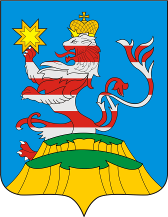 ПОСАДСКИЙВЕСТНИК2019ноябрь, 29,пятница,№ 54ЧĂВАШ РЕСПУБЛИКИСентерварри РАЙОНĚ 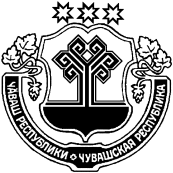 ЧУВАШСКАЯ РЕСПУБЛИКА МАРИИНСКО-ПОСАДСКИЙ РАЙОН КАРАПАШ ПОСЕЛЕНИЙĚН АДМИНИСТРАЦИЙЕЙЫШĂНУ 2019. 11. 25. 94№  Карапаш ялěАДМИНИСТРАЦИЯ КАРАБАШСКОГО СЕЛЬСКОГОПОСЕЛЕНИЯ ПОСТАНОВЛЕНИЕ25. 11. 2019 №94 деревня КарабашиЧĂВАШ РЕСПУБЛИКИСентерварри РАЙОНĚ ЧУВАШСКАЯ РЕСПУБЛИКА МАРИИНСКО-ПОСАДСКИЙ РАЙОН КАРАПАШ ПОСЕЛЕНИЙĚН ДЕПУТАТСЕН ПУХĂВĚ  ЙЫШĂНУ 2019. 11. 26. С- 98/1 № Карапаш ялěСОБРАНИЕ ДЕПУТАТОВ КАРАБАШСКОГО СЕЛЬСКОГО ПОСЕЛЕНИЯ  РЕШЕНИЕ 26.11.2019 № С-98/1 деревня КарабашиКоды бюджетной классификации Российской ФедерацииНаименование доходовСумма (тыс. руб.)100 00000 00 0000 000 Налоговые и неналоговые доходы, всего-72,0108 00000 00 0000 000Государственная пошлина-4,7108 04020 01 1000 110Государственная пошлина за совершение нотариальных действий должностными лицами органов местного самоуправления, уполномоченными в соответствии с законодательными актами Российской Федерации на совершение нотариальных действий-4,7111 00000 00 0000 000Доходы от использования имущества, находящегося в государственной и муниципальной, всего-67,3111 05025 10 0000 120Доходы, получаемые в виде арендной платы, а также средства от продажи права на заключение договоров аренды за земли, находящиеся в собственности поселений (за исключением земельных участков муниципальных автономных учреждений, а также земельных участков муниципальных унитарных предприятий, в том числе казенных)-67,3111 05035 10 0000 120Доходы от сдачи в аренду имущества, находящегося в оперативном управлении органов управления сельских поселений и созданных ими учреждений (за исключением имущества муниципальных автономных учреждений)-31,3111 05325 10 0000 120Плата по соглашениям об установлении сервитута, заключенным органами местного самоуправления сельских поселений, государственными или муниципальными предприятиями либо государственными или муниципальными учреждениями в отношении земельных участков, находящихся в собственности сельских поселений31,3Итого доходов-72,0 НаименованиеРЗПРПРЦСРВРВРСуммаСуммаСуммаСумма НаименованиеРЗПРПРЦСРВРВРвсеговсегоСубсидии, субвенцииза счет бюджета поселения НаименованиеРЗПРПРЦСРВРВРвсеговсегоСубсидии, субвенцииза счет бюджета поселения12334556678ВСЕГО-51,8-51,8--51,8ОБЩЕГОСУДАРТСВЕННЫЕ ВОПРОСЫ01-9,6-9,6--9,6Функционирование Правительства Российской Федерации, высших исполнительных органов государственной власти субъектов Российской Федерации, местных администраций010404-4,6-4,6--4,6Муниципальная программа "Развитие потенциала муниципального управления"010404Ч500000000-4,6-4,6--4,6Обеспечение реализации государственной программы Чувашской Республики "Развитие потенциала государственного управления"010404Ч5Э0000000-4,6-4,6--4,6Основное мероприятие "Общепрограммные расходы"010404Ч5Э0100000-4,6-4,6--4,6Обеспечение функций муниципальных органов010404Ч5Э0100200-4,6-4,6--4,6Закупка товаров, работ, услуг для обеспечения государственных (муниципальных) нужд010404Ч5Э0100200200200-4,6-4,6--4,6Иные закупки товаров, работ и услуг для обеспечения государственных (муниципальных) нужд010404Ч5Э0100200240240-4,6-4,6--4,6Резервные фонды0111-5,0-5,0--5,0Муниципальная программа "Управление общественными финансами и муниципальным долгом"0111Ч400000000Ч400000000-5,0-5,0--5,0Подпрограмма "Совершенствование бюджетной политики и обеспечение сбалансированности бюджета" муниципальной программы "Управление общественными финансами и муниципальным долгом"0111Ч410000000Ч410000000-5,0-5,0-5,0Основное мероприятие "Развитие бюджетного планирования, формирование республиканского бюджета Чувашской Республики на очередной финансовый год и плановый период"0111Ч410100000Ч410100000-5,0-5,0--5,0Резервный фонд администрации муниципального образования Чувашской Республики0111Ч410173430Ч410173430-5,0-5,0--5,0Иные бюджетные ассигнования0111Ч410173430Ч410173430800800-5,0-5,0--5,0Резервные средства0111Ч410173430Ч410173430870870-5,0-5,0--5,0НАЦИОНАЛЬНАЯ БЕЗОПАСНОСТЬ И ПРАВООХРАНИТЕЛЬНАЯ ДЕЯТЕЛЬНОСТЬ03-5,0-5,0--5,0Обеспечение пожарной безопасности031010-5,0-5,0--5,0Муниципальная программа "Повышение безопасности жизнедеятельности населения и территорий Чувашской Республики"031010Ц800000000-5,0-5,0--5,0Подпрограмма "Защита населения и территорий от чрезвычайных ситуаций природного и техногенного характера, обеспечение пожарной безопасности и безопасности населения на водных объектах на территории Чувашской Республики" муниципальной программы "Повышение безопасности жизнедеятельности населения и территорий Чувашской Республики"031010Ц810000000-5,0-5,0--5,0Основное мероприятие "Обеспечение деятельности муниципальных учреждений, реализующих на территории Чувашской Республики государственную политику в области пожарной безопасности"031010Ц810100000-5,0-5,0--5,0Обеспечение деятельности муниципальных учреждений, реализующих на территории Чувашской Республики государственную политику в области пожарной безопасности031010Ц810170020-5,0-5,0--5,0Закупка товаров, работ, услуг для обеспечения государственных (муниципальных) нужд031010Ц810170020200200-5,0-5,0--5,0Иные закупки товаров, работ и услуг для обеспечения государственных (муниципальных) нужд031010Ц810170020240240-5,0-5,0--5,0НАЦИОНАЛЬНАЯ ЭКОНОМИКА04-34,5-34,5--34,5Дорожное хозяйство (дорожные фонды)040909-50,0--50,0Муниципальная программа "Развитие сельского хозяйства и регулирование рынка сельскохозяйственной продукции, сырья и продовольствия"040909Ц900000000Ц900000000-50,0--50,0Подпрограмма "Устойчивое развитие сельских территорий Чувашской Республики" муниципальной программы "Развитие сельского хозяйства и регулирование рынка сельскохозяйственной продукции, сырья и продовольствия "040909Ц990000000Ц990000000-50,0--50,0Основное мероприятие "Комплексное обустройство населенных пунктов, расположенных в сельской местности, объектами социальной и инженерной инфраструктуры, а также строительство и реконструкция автомобильных дорог"040909Ц990200000Ц990200000-50,0--50,0Реализация проектов развития общественной инфраструктуры, основанных на местных инициативах040909Ц9902S6570Ц9902S6570-50,0--50,0Закупка товаров, работ, услуг для обеспечения государственных (муниципальных) нужд040909Ц9902S6570Ц9902S6570200200-50,0--50,0Иные закупки товаров, работ и услуг для обеспечения государственных (муниципальных) нужд040909Ц9902S6570Ц9902S6570240240-50,0--50,0Муниципальная программа "Развитие транспортной системы"040909Ч200000000Ч20000000050,0-50,0Подпрограмма "Безопасные и качественные автомобильные дороги" муниципальной программы "Развитие транспортной системы "040909Ч210000000Ч21000000050,0-50,0Основное мероприятие "Мероприятия, реализуемые с привлечением межбюджетных трансфертов бюджетам другого уровня"040909Ч210300000Ч21030000050,0-50,0Осуществление дорожной деятельности, кроме деятельности по строительству, в отношении автомобильных дорог местного значения в границах населенных пунктов поселения040909Ч210374190Ч21037419050,0-50,0Закупка товаров, работ, услуг для обеспечения государственных (муниципальных) нужд040909Ч210374190Ч21037419020020050,0-50,0Иные закупки товаров, работ и услуг для обеспечения государственных (муниципальных) нужд040909Ч210374190Ч21037419024024050,0-50,0Другие вопросы в области национальной экономики041212-34,5-34,5--34,5Муниципальная программа "Развитие земельных и имущественных отношений"041212А400000000-34,5-34,5--34,5Подпрограмма "Управление муниципальным имуществом" муниципальной программы "Развитие земельных и имущественных отношений"041212А410000000-34,5-34,5--34,5Основное мероприятие "Создание условий для максимального вовлечения в хозяйственный оборот муниципального имущества, в том числе земельных участков"041212А410200000-34,5-34,5--34,5Проведение землеустроительных (кадастровых) работ по земельным участкам, находящимся в собственности муниципального образования, и внесение сведений в кадастр недвижимости041212А410277590-34,5-34,5--34,5Закупка товаров, работ, услуг для обеспечения государственных (муниципальных) нужд041212А410277590200200-33,5-33,5--33,5Иные закупки товаров, работ и услуг для обеспечения государственных (муниципальных) нужд041212А410277590240240-33,5-33,5--33,5Иные бюджетные ассигнования041212А410277590800800-1,0-1,0--1,0Уплата налогов, сборов и иных платежей041212А410277590850850-1,0-1,0--1,0ЖИЛИЩНО-КОММУНАЛЬНОЕ ХОЗЯЙСТВО05-2,7-2,7--2,7Благоустройство050303-2,7-2,7--2,7Муниципальная программа "Формирование современной городской среды на территории Чувашской Республики"050303А500000000-2,7-2,7--2,7Подпрограмма "Благоустройство дворовых и общественных территорий" муниципальной программы "Формирование современной городской среды на территории Чувашской Республики"050303А510000000-2,7-2,7--2,7Основное мероприятие "Содействие благоустройству населенных пунктов Чувашской Республики"050303А510200000-2,7-2,7--2,7Уличное освещение050303А510277400-2,4-2,4--2,4Закупка товаров, работ, услуг для обеспечения государственных (муниципальных) нужд050303А510277400200200-2,4-2,4--2,4Иные закупки товаров, работ и услуг для обеспечения государственных (муниципальных) нужд050303А510277400240240-2,4-2,4--2,4Реализация мероприятий по благоустройству территории050303А510277420-0,3-0,3--0,3Закупка товаров, работ, услуг для обеспечения государственных (муниципальных) нужд050303А510277420200200-0,3-0,3--0,3Иные закупки товаров, работ и услуг для обеспечения государственных (муниципальных) нужд050303А510277420240240-0,3-0,3--0,3НаименованиеЦелевая статья (государственные программы и непрограммные направления деятельностиГруппа (группа и подгруппа) вида расходовРазделПодразделСумма1234567ВСЕГО-51,81.Муниципальная программа "Развитие земельных и имущественных отношений"А400000000-34,51.1.Подпрограмма "Управление муниципальным имуществом" муниципальной программы "Развитие земельных и имущественных отношений"А410000000-34,5Основное мероприятие "Создание условий для максимального вовлечения в хозяйственный оборот муниципального имущества, в том числе земельных участков"А410200000-34,5Проведение землеустроительных (кадастровых) работ по земельным участкам, находящимся в собственности муниципального образования, и внесение сведений в кадастр недвижимостиА410277590-34,5Закупка товаров, работ, услуг для обеспечения государственных (муниципальных) нуждА410277590200-33,5Иные закупки товаров, работ и услуг для обеспечения государственных (муниципальных) нуждА410277590240-33,5Национальная экономикаА41027759024004-33,5Другие вопросы в области национальной экономикиА4102775902400412-33,5Иные бюджетные ассигнованияА410277590800-1,0Уплата налогов, сборов и иных платежейА410277590850-1,0Национальная экономикаА41027759085004-1,0Другие вопросы в области национальной экономикиА4102775908500412-1,02.Муниципальная программа "Формирование современной городской среды на территории Чувашской Республики"А500000000-2,72.1.Подпрограмма "Благоустройство дворовых и общественных территорий" муниципальной программы "Формирование современной городской среды на территории Чувашской Республики"А510000000-2,7Основное мероприятие "Содействие благоустройству населенных пунктов Чувашской Республики"А510200000-2,7Уличное освещениеА510277400-2,4Закупка товаров, работ, услуг для обеспечения государственных (муниципальных) нуждА510277400200-2,4Иные закупки товаров, работ и услуг для обеспечения государственных (муниципальных) нуждА510277400240-2,4Жилищно-коммунальное хозяйствоА51027740024005-2,4БлагоустройствоА5102774002400503-2,4Реализация мероприятий по благоустройству территорииА510277420-0,3Закупка товаров, работ, услуг для обеспечения государственных (муниципальных) нуждА510277420200-0,3Иные закупки товаров, работ и услуг для обеспечения государственных (муниципальных) нуждА510277420240-0,3Жилищно-коммунальное хозяйствоА51027742024005-0,3БлагоустройствоА5102774202400503-0,33.Муниципальная программа "Повышение безопасности жизнедеятельности населения и территорий Чувашской Республики"Ц800000000-5,03.1.Подпрограмма "Защита населения и территорий от чрезвычайных ситуаций природного и техногенного характера, обеспечение пожарной безопасности и безопасности населения на водных объектах на территории Чувашской Республики" муниципальной программы "Повышение безопасности жизнедеятельности населения и территорий Чувашской Республики"Ц810000000-5,0Основное мероприятие "Обеспечение деятельности муниципальных учреждений, реализующих на территории Чувашской Республики государственную политику в области пожарной безопасности"Ц810100000-5,0Обеспечение деятельности муниципальных учреждений, реализующих на территории Чувашской Республики государственную политику в области пожарной безопасностиЦ810170020-5,0Закупка товаров, работ, услуг для обеспечения государственных (муниципальных) нуждЦ810170020200-5,0Иные закупки товаров, работ и услуг для обеспечения государственных (муниципальных) нуждЦ810170020240-5,0Национальная безопасность и правоохранительная деятельностьЦ81017002024003-5,0Обеспечение пожарной безопасностиЦ8101700202400310-5,04.Муниципальная программа "Развитие сельского хозяйства и регулирование рынка сельскохозяйственной продукции, сырья и продовольствия"Ц900000000-50,04.1.Подпрограмма "Устойчивое развитие сельских территорий Чувашской Республики" муниципальной программы "Развитие сельского хозяйства и регулирование рынка сельскохозяйственной продукции, сырья и продовольствия "Ц990000000-50,0Основное мероприятие "Комплексное обустройство населенных пунктов, расположенных в сельской местности, объектами социальной и инженерной инфраструктуры, а также строительство и реконструкция автомобильных дорог"Ц990200000-50,0Реализация проектов развития общественной инфраструктуры, основанных на местных инициативахЦ9902S6570-50,0Закупка товаров, работ, услуг для обеспечения государственных (муниципальных) нуждЦ9902S6570200-50,0Иные закупки товаров, работ и услуг для обеспечения государственных (муниципальных) нуждЦ9902S6570240-50,0Национальная экономикаЦ9902S657024004-50,0Дорожное хозяйство (дорожные фонды)Ц9902S65702400409-50,05.Муниципальная программа "Развитие транспортной системы"Ч20000000050,05.1.Подпрограмма "Безопасные и качественные автомобильные дороги" муниципальной программы "Развитие транспортной системы "Ч21000000050,0Основное мероприятие "Мероприятия, реализуемые с привлечением межбюджетных трансфертов бюджетам другого уровня"Ч21030000050,0Осуществление дорожной деятельности, кроме деятельности по строительству, в отношении автомобильных дорог местного значения в границах населенных пунктов поселенияЧ21037419050,0Закупка товаров, работ, услуг для обеспечения государственных (муниципальных) нуждЧ21037419020050,0Иные закупки товаров, работ и услуг для обеспечения государственных (муниципальных) нуждЧ21037419024050,0Национальная экономикаЧ2103741902400450,0Дорожное хозяйство (дорожные фонды)Ч210374190240040950,06.Муниципальная программа "Управление общественными финансами и муниципальным долгом"Ч400000000-5,06.1.Подпрограмма "Совершенствование бюджетной политики и обеспечение сбалансированности бюджета" муниципальной программы "Управление общественными финансами и муниципальным долгом"Ч410000000-5,0Основное мероприятие "Развитие бюджетного планирования, формирование республиканского бюджета Чувашской Республики на очередной финансовый год и плановый период"Ч410100000-5,0Резервный фонд администрации муниципального образования Чувашской РеспубликиЧ410173430-5,0Иные бюджетные ассигнованияЧ410173430800-5,0Резервные средстваЧ410173430870-5,0Общегосударственные вопросыЧ41017343087001-5,0Резервные фондыЧ4101734308700111-5,07.Муниципальная программа "Развитие потенциала муниципального управления"Ч500000000-4,67.1.Обеспечение реализации государственной программы Чувашской Республики "Развитие потенциала государственного управления"Ч5Э0000000-4,6Основное мероприятие "Общепрограммные расходы"Ч5Э0100000-4,6Обеспечение функций муниципальных органовЧ5Э0100200-4,6Закупка товаров, работ, услуг для обеспечения государственных (муниципальных) нуждЧ5Э0100200200-4,6Иные закупки товаров, работ и услуг для обеспечения государственных (муниципальных) нуждЧ5Э0100200240-4,6Общегосударственные вопросыЧ5Э010020024001-4,6Функционирование Правительства Российской Федерации, высших исполнительных органов государственной власти субъектов Российской Федерации, местных администрацийЧ5Э01002002400104-4,6Наименование Главный распорядительГлавный распорядительГлавный распорядительРазделРазделПодразделПодразделЦелевая статья (государственные программы и непрограммные направления деятельностиЦелевая статья (государственные программы и непрограммные направления деятельностиГруппа вида расходовГруппа вида расходовСуммаНаименование Главный распорядительГлавный распорядительГлавный распорядительРазделРазделПодразделПодразделЦелевая статья (государственные программы и непрограммные направления деятельностиЦелевая статья (государственные программы и непрограммные направления деятельностиГруппа вида расходовГруппа вида расходовС учетом изменений1123344556677АДМИНИСТРАЦИЯ КАРАБАШСКОГО СЕЛЬСКОГО ПОСЕЛЕНИЯАДМИНИСТРАЦИЯ КАРАБАШСКОГО СЕЛЬСКОГО ПОСЕЛЕНИЯ993-51,8-51,8ОБЩЕГОСУДАРТСВЕННЫЕ ВОПРОСЫОБЩЕГОСУДАРТСВЕННЫЕ ВОПРОСЫ9930101-9,6-9,6Функционирование Правительства Российской Федерации, высших исполнительных органов государственной власти субъектов Российской Федерации, местных администрацийФункционирование Правительства Российской Федерации, высших исполнительных органов государственной власти субъектов Российской Федерации, местных администраций99301010404-4,6-4,6Муниципальная программа "Развитие потенциала муниципального управления"Муниципальная программа "Развитие потенциала муниципального управления"99301010404Ч500000000Ч500000000-4,6-4,6Обеспечение реализации государственной программы Чувашской Республики "Развитие потенциала государственного управления"Обеспечение реализации государственной программы Чувашской Республики "Развитие потенциала государственного управления"99301010404Ч5Э0000000Ч5Э0000000-4,6-4,6Основное мероприятие "Общепрограммные расходы"Основное мероприятие "Общепрограммные расходы"99301010404Ч5Э0100000Ч5Э0100000-4,6-4,6Обеспечение функций муниципальных органовОбеспечение функций муниципальных органов99301010404Ч5Э0100200Ч5Э0100200-4,6-4,6Закупка товаров, работ, услуг для обеспечения государственных (муниципальных) нуждЗакупка товаров, работ, услуг для обеспечения государственных (муниципальных) нужд99301010404Ч5Э0100200Ч5Э0100200200200-4,6-4,6Иные закупки товаров, работ и услуг для обеспечения государственных (муниципальных) нуждИные закупки товаров, работ и услуг для обеспечения государственных (муниципальных) нужд99301010404Ч5Э0100200Ч5Э0100200240240-4,6-4,6Резервные фондыРезервные фонды99301011111-5,0-5,0Муниципальная программа "Управление общественными финансами и муниципальным долгом"Муниципальная программа "Управление общественными финансами и муниципальным долгом"99301011111Ч400000000Ч400000000-5,0-5,0Подпрограмма "Совершенствование бюджетной политики и обеспечение сбалансированности бюджета" муниципальной программы "Управление общественными финансами и муниципальным долгом"Подпрограмма "Совершенствование бюджетной политики и обеспечение сбалансированности бюджета" муниципальной программы "Управление общественными финансами и муниципальным долгом"99301011111Ч410000000Ч410000000-5,0-5,0Основное мероприятие "Развитие бюджетного планирования, формирование республиканского бюджета Чувашской Республики на очередной финансовый год и плановый период"Основное мероприятие "Развитие бюджетного планирования, формирование республиканского бюджета Чувашской Республики на очередной финансовый год и плановый период"99301011111Ч410100000Ч410100000-5,0-5,0Резервный фонд администрации муниципального образования Чувашской РеспубликиРезервный фонд администрации муниципального образования Чувашской Республики99301011111Ч410173430Ч410173430-5,0-5,0Иные бюджетные ассигнованияИные бюджетные ассигнования99301011111Ч410173430Ч410173430800800-5,0-5,0Резервные средстваРезервные средства99301011111Ч410173430Ч410173430870870-5,0-5,0НАЦИОНАЛЬНАЯ БЕЗОПАСНОСТЬ И ПРАВООХРАНИТЕЛЬНАЯ ДЕЯТЕЛЬНОСТЬНАЦИОНАЛЬНАЯ БЕЗОПАСНОСТЬ И ПРАВООХРАНИТЕЛЬНАЯ ДЕЯТЕЛЬНОСТЬ9930303-5,0-5,0Обеспечение пожарной безопасностиОбеспечение пожарной безопасности99303031010-5,0-5,0Муниципальная программа "Повышение безопасности жизнедеятельности населения и территорий Чувашской Республики"Муниципальная программа "Повышение безопасности жизнедеятельности населения и территорий Чувашской Республики"99303031010Ц800000000Ц800000000-5,0-5,0Подпрограмма "Защита населения и территорий от чрезвычайных ситуаций природного и техногенного характера, обеспечение пожарной безопасности и безопасности населения на водных объектах на территории Чувашской Республики" муниципальной программы "Повышение безопасности жизнедеятельности населения и территорий Чувашской Республики"Подпрограмма "Защита населения и территорий от чрезвычайных ситуаций природного и техногенного характера, обеспечение пожарной безопасности и безопасности населения на водных объектах на территории Чувашской Республики" муниципальной программы "Повышение безопасности жизнедеятельности населения и территорий Чувашской Республики"99303031010Ц810000000Ц810000000-5,0-5,0Основное мероприятие "Обеспечение деятельности муниципальных учреждений, реализующих на территории Чувашской Республики государственную политику в области пожарной безопасности"Основное мероприятие "Обеспечение деятельности муниципальных учреждений, реализующих на территории Чувашской Республики государственную политику в области пожарной безопасности"99303031010Ц810100000Ц810100000-5,0-5,0Обеспечение деятельности муниципальных учреждений, реализующих на территории Чувашской Республики государственную политику в области пожарной безопасностиОбеспечение деятельности муниципальных учреждений, реализующих на территории Чувашской Республики государственную политику в области пожарной безопасности99303031010Ц810170020Ц810170020-5,0-5,0Закупка товаров, работ, услуг для обеспечения государственных (муниципальных) нуждЗакупка товаров, работ, услуг для обеспечения государственных (муниципальных) нужд99303031010Ц810170020Ц810170020200200-5,0-5,0Иные закупки товаров, работ и услуг для обеспечения государственных (муниципальных) нуждИные закупки товаров, работ и услуг для обеспечения государственных (муниципальных) нужд99303031010Ц810170020Ц810170020240240-5,0-5,0НАЦИОНАЛЬНАЯ ЭКОНОМИКАНАЦИОНАЛЬНАЯ ЭКОНОМИКА9930404-34,5-34,5Дорожное хозяйство (дорожные фонды)Дорожное хозяйство (дорожные фонды)99304040909-50,0-50,0Муниципальная программа "Развитие сельского хозяйства и регулирование рынка сельскохозяйственной продукции, сырья и продовольствия"Муниципальная программа "Развитие сельского хозяйства и регулирование рынка сельскохозяйственной продукции, сырья и продовольствия"99304040909Ц900000000Ц900000000-50,0-50,0Подпрограмма "Устойчивое развитие сельских территорий Чувашской Республики" муниципальной программы "Развитие сельского хозяйства и регулирование рынка сельскохозяйственной продукции, сырья и продовольствия "Подпрограмма "Устойчивое развитие сельских территорий Чувашской Республики" муниципальной программы "Развитие сельского хозяйства и регулирование рынка сельскохозяйственной продукции, сырья и продовольствия "99304040909Ц990000000Ц990000000-50,0-50,0Основное мероприятие "Комплексное обустройство населенных пунктов, расположенных в сельской местности, объектами социальной и инженерной инфраструктуры, а также строительство и реконструкция автомобильных дорог"Основное мероприятие "Комплексное обустройство населенных пунктов, расположенных в сельской местности, объектами социальной и инженерной инфраструктуры, а также строительство и реконструкция автомобильных дорог"99304040909Ц990200000Ц990200000-50,0-50,0Реализация проектов развития общественной инфраструктуры, основанных на местных инициативахРеализация проектов развития общественной инфраструктуры, основанных на местных инициативах99304040909Ц9902S6570Ц9902S6570-50,0-50,0Закупка товаров, работ, услуг для обеспечения государственных (муниципальных) нуждЗакупка товаров, работ, услуг для обеспечения государственных (муниципальных) нужд99304040909Ц9902S6570Ц9902S6570200200-50,0-50,0Иные закупки товаров, работ и услуг для обеспечения государственных (муниципальных) нуждИные закупки товаров, работ и услуг для обеспечения государственных (муниципальных) нужд99304040909Ц9902S6570Ц9902S6570240240-50,0-50,0Муниципальная программа "Развитие транспортной системы"Муниципальная программа "Развитие транспортной системы"99304040909Ч200000000Ч20000000050,050,0Подпрограмма "Безопасные и качественные автомобильные дороги" муниципальной программы "Развитие транспортной системы "Подпрограмма "Безопасные и качественные автомобильные дороги" муниципальной программы "Развитие транспортной системы "99304040909Ч210000000Ч21000000050,050,0Основное мероприятие "Мероприятия, реализуемые с привлечением межбюджетных трансфертов бюджетам другого уровня"Основное мероприятие "Мероприятия, реализуемые с привлечением межбюджетных трансфертов бюджетам другого уровня"99304040909Ч210300000Ч21030000050,050,0Осуществление дорожной деятельности, кроме деятельности по строительству, в отношении автомобильных дорог местного значения в границах населенных пунктов поселенияОсуществление дорожной деятельности, кроме деятельности по строительству, в отношении автомобильных дорог местного значения в границах населенных пунктов поселения99304040909Ч210374190Ч21037419050,050,0Закупка товаров, работ, услуг для обеспечения государственных (муниципальных) нуждЗакупка товаров, работ, услуг для обеспечения государственных (муниципальных) нужд99304040909Ч210374190Ч21037419020020050,050,0Иные закупки товаров, работ и услуг для обеспечения государственных (муниципальных) нуждИные закупки товаров, работ и услуг для обеспечения государственных (муниципальных) нужд99304040909Ч210374190Ч21037419024024050,050,0Другие вопросы в области национальной экономикиДругие вопросы в области национальной экономики99304041212-34,5-34,5Муниципальная программа "Развитие земельных и имущественных отношений"Муниципальная программа "Развитие земельных и имущественных отношений"99304041212А400000000А400000000-34,5-34,5Подпрограмма "Управление муниципальным имуществом" муниципальной программы "Развитие земельных и имущественных отношений"Подпрограмма "Управление муниципальным имуществом" муниципальной программы "Развитие земельных и имущественных отношений"99304041212А410000000А410000000-34,5-34,5Основное мероприятие "Создание условий для максимального вовлечения в хозяйственный оборот муниципального имущества, в том числе земельных участков"Основное мероприятие "Создание условий для максимального вовлечения в хозяйственный оборот муниципального имущества, в том числе земельных участков"99304041212А410200000А410200000-34,5-34,5Проведение землеустроительных (кадастровых) работ по земельным участкам, находящимся в собственности муниципального образования, и внесение сведений в кадастр недвижимостиПроведение землеустроительных (кадастровых) работ по земельным участкам, находящимся в собственности муниципального образования, и внесение сведений в кадастр недвижимости99304041212А410277590А410277590-34,5-34,5Закупка товаров, работ, услуг для обеспечения государственных (муниципальных) нуждЗакупка товаров, работ, услуг для обеспечения государственных (муниципальных) нужд99304041212А410277590А410277590200200-33,5-33,5Иные закупки товаров, работ и услуг для обеспечения государственных (муниципальных) нуждИные закупки товаров, работ и услуг для обеспечения государственных (муниципальных) нужд99304041212А410277590А410277590240240-33,5-33,5Иные бюджетные ассигнованияИные бюджетные ассигнования99304041212А410277590А410277590800800-1,0-1,0Уплата налогов, сборов и иных платежейУплата налогов, сборов и иных платежей99304041212А410277590А410277590850850-1,0-1,0ЖИЛИЩНО-КОММУНАЛЬНОЕ ХОЗЯЙСТВОЖИЛИЩНО-КОММУНАЛЬНОЕ ХОЗЯЙСТВО9930505 -2,7 -2,7БлагоустройствоБлагоустройство99305050303-2,7-2,7Муниципальная программа "Формирование современной городской среды на территории Чувашской Республики"Муниципальная программа "Формирование современной городской среды на территории Чувашской Республики"99305050303А500000000А500000000-2,7-2,7Подпрограмма "Благоустройство дворовых и общественных территорий" муниципальной программы "Формирование современной городской среды на территории Чувашской Республики"Подпрограмма "Благоустройство дворовых и общественных территорий" муниципальной программы "Формирование современной городской среды на территории Чувашской Республики"99305050303А510000000А510000000-2,7-2,7Основное мероприятие "Содействие благоустройству населенных пунктов Чувашской Республики"Основное мероприятие "Содействие благоустройству населенных пунктов Чувашской Республики"99305050303А510200000А510200000-2,7-2,7Уличное освещениеУличное освещение99305050303А510277400А510277400-2,4-2,4Закупка товаров, работ, услуг для обеспечения государственных (муниципальных) нуждЗакупка товаров, работ, услуг для обеспечения государственных (муниципальных) нужд99305050303А510277400А510277400200200-2,4-2,4Иные закупки товаров, работ и услуг для обеспечения государственных (муниципальных) нуждИные закупки товаров, работ и услуг для обеспечения государственных (муниципальных) нужд99305050303А510277400А510277400240240-2,4-2,4Реализация мероприятий по благоустройству территорииРеализация мероприятий по благоустройству территории99305050303А510277420А510277420-0,3-0,3Закупка товаров, работ, услуг для обеспечения государственных (муниципальных) нуждЗакупка товаров, работ, услуг для обеспечения государственных (муниципальных) нужд99305050303А510277420А510277420200200-0,3-0,3Иные закупки товаров, работ и услуг для обеспечения государственных (муниципальных) нуждИные закупки товаров, работ и услуг для обеспечения государственных (муниципальных) нужд99305050303А510277420А510277420240240-0,3-0,3Код бюджетнойклассификации Российской ФедерацииНаименованиеСумма000 01 05 00 00 00 0000 000Изменение остатков средств на счетах по учету средств20,2в т.ч. не использованные по состоянию на 01.01.2019 г. остатки межбюджетных трансфертов, предоставленных из республиканского бюджета Чувашской Республики бюджетам муниципальных районов форме субвенций, субсидий и иных межбюджетных трансфертов, имеющих целевое назначение0,0 на начало 2019г.70,9 на отчетный период50,7Чёваш РеспубликинС.нт.рвёрри район.н администраций. Й Ы Ш Ё Н У№С.нт.рвёрри хули 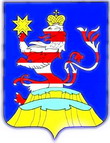 Чувашская РеспубликаАдминистрацияМариинско-Посадского районаП О С Т А Н О В Л Е Н И Е22.11.2019 № 865 г. Мариинский Посад№ п/пНаименование мероприятияОтветственные исполнителиСрок исполненияИсточники иобъем финансированияв том числев том числев том числев том числе№ п/пНаименование мероприятияСрок исполненияИсточники иобъем финансированияфедеральный бюджетреспубликанский бюджет Чувашской РеспубликиСредства бюджетаобъекта внебюджетные12346789101«Край мастеров» - конкурс мастеров и любителей декоративно- прикладного искусства Мариинско-Посадского районаАдминистрация Мариинско-Посадского района, администрации сельских поселений Мариинско-Посадского района, учреждения культуры Мариинско-Посадского района201320142015201620172018201920200000000текущее финансирование0000000текущее финансирование0000000текущее финансирование2«Шире круг» - смотр-конкурс самодеятельных творческих коллективов Муниципальных бюджетных учреждений культуры Мариинско-Посадского районаАдминистрация Мариинско-Посадского района, администрации сельских поселений Мариинско-Посадского района, учреждения культуры Мариинско-Посадского района201320142015201620172018201920200000000текущее финансирование0000000текущее финансирование0000000текущее финансирование3«Богатырские забавы» - спортивный смотр- конкурс среди мужских команд организаций города Мариинский – Посад, посвященный памятным датам.Администрация Мариинско-Посадского района, администрации организаций и учреждений Мариинско-Посадского района, ФСК «Мариинский», учреждения культуры Мариинско-Посадского района201320142015201620172018201920200000000текущее финансирование0000000текущее финансирование0000000текущее финансирование4«Посадские сестрицы - на все руки мастерицы» - творческий смотр-конкурс среди женских команд организаций города Мариинский – Посад.Администрация Мариинско-Посадского района, администрации организаций и учреждений Мариинско-Посадского района, учреждения культуры Мариинско-Посадского района201320142015201620172018201920200000000текущее финансирование0000000текущее финансирование0000000текущее финансирование5Проведение межрегионального Фестиваля молодежного творчества «Ритм», посвященного 400-летию Дома Романовых, памятным датам, году окружающей средыАдминистрация Мариинско-Посадского района, учреждения культуры Мариинско-Посадского района, Мариинско-Посадский филиал ГБОУ ВПО «ПГТУ» 201320142015201620172018201920200000000текущее финансирование0000000текущее финансирование0000000текущее финансирование6Фестиваль «Чувашия многонациональная» - праздник культур народов, проживающихв Мариинско-Посадском районеАдминистрация Мариинско-Посадского района, администрации сельских поселений Мариинско-Посадского района, учреждения культуры Мариинско-Посадского района 20150007Молодежный музыкально-поэтический фестиваль«Многоцветие радуги над Волгой рекой» - на базе АУ ФОЦ «Белые камни»;- на базе модернизированных  МБУК Мариинско-Посадского  районаАдминистрация, Мариинско-Посадского района администрации сельских поселений Мариинско-Посадского района, учреждения культуры Мариинско-Посадского района. 20162015201720182019202000000текущее финансирование 00000текущее финансирование00000текущее финансирование 8«Театральный фейерверк» - фестиваль театральных коллективов и драматических клубных формирований Муниципальных бюджетных учреждений культуры Мариинско-Посадского района.Администрация, Мариинско-Посадского района, администрации сельских поселений Мариинско-Посадского района, учреждения культуры Мариинско-Посадского района2014201520162017201820192020000000текущее финансирование000000текущее финансирование000000текущее финансирование 9Празднование 400-летия Дома Романовых(Театрализованный межрайонный фестиваль «Предания старины глубокой»)Администрация Мариинско-Посадского района, учреждения культуры Мариинско-Посадского района2013000010«Играй любимая гармошка» - фестиваль любителей игры на гармони, баяне, аккордеоне Мариинско-Посадского районаАдминистрация, Мариинско-Посадского района, администрации сельских поселений Мариинско-Посадского района, учреждения культуры Мариинско-Посадского района201320142015201620172018201920200000000текущее финансирование0000000текущее финансирование0000000текущее финансирование 11«Лета и лица Посадской землицы» - Интернет-проект об истории и людях поселений Мариинско-Посадского района.Администрация, Мариинско-Посадского района, учреждения культуры Мариинско-Посадского района2014201520162017201820192020000000текущее финансирование000000текущее финансирование 12Научно-практическая Ассамблея, посвященная 400-летию Дома Романовых. г. Мариинский ПосадАдминистрация, Мариинско-Посадского района, учреждения культуры Мариинско-Посадского района201300013Акция. «Неделя семи чудес Чувашии»(Велопробег по местам семи чудес Чувашии, экскурсии)Администрация Мариинско-Посадского района, ФСК «Мариинский»201400014Фото - выставка «Край любимый, край родной – мы гордимся все тобой!»Администрация Мариинско-Посадского района, учреждения культуры Мариинско-Посадского района2014201520162017201820192020000000текущее финансирование 000000текущее финансирование 15«Полна горница друзей» - День хорошего соседа в многоэтажных домах: праздник улиц города Мариинский ПосадАдминистрация Мариинско-Посадского района, учреждения культуры Мариинско-Посадского района201320142015201620172018201920200000000текущее финансирование0000000текущее финансирование16«Моя Республика – мой дом» (городской конкурс детских рисунков)Администрация Мариинско-Посадского района, учреждения культуры Мариинско-Посадского района дошкольные и общеобразовательные учреждения Мариинско-Посадского района2014201520162017201820192020000000текущее финансирование000000текущее финансирование 17Молодёжная акция «С верой в Россию, с любовью к Чувашии!» (К 100-летию образования Чувашской автономной области)Фотодефиле «Я и мой край»;Неделя «Танцующий город»;Гала-концерт «Край, который всегда с тобой»Администрация Мариинско-Посадского района, учреждения культуры Мариинско-Посадского района201320142015201620172018201920200000000текущее финансирование0000000текущее финансирование0000000текущее финансирование18День малого предпринимательства Мариинско-Посадского районаАдминистрация Мариинско-Посадского района, администрации сельских поселений Мариинско-Посадского района, учреждения культуры Мариинско-Посадского района201320142015201620172018201920200000000текущее финансирование0000000текущее финансирование19Выставка-ярмарка сельхозтовара производителя Мариинско-Посадского районаАдминистрация Мариинско-Посадского района, администрации сельских поселений Мариинско-Посадского района201320142015201620172018201920200000000текущее финансирование0000000текущее финансирование0000000текущее финансирование20Форум депутатов Мариинско-Посадского районаАдминистрация Мариинско-Посадского района, администрации сельских поселений Мариинско-Посадского района201320142015201620172018201920200000000текущее финансирование0000000текущее финансирование21Спортивный балАдминистрация Мариинско-Посадского района, ФСК «Мариинский»201320142015201620172018201920200000000текущее финансирование0000000текущее финансирование0000000текущее финансирование22Районный фестиваль земляков, мастеров исполнительного, художественного, декоративно-прикладного искусства и другого вида творчества.Администрация Мариинско-Посадского района, администрации сельских поселений Мариинско-Посадского района2014201520162017201820192020000000текущее финансирование 000000текущее финансирование000000текущее финансирование 23«Олимпийская мозаика» - районные спортивные состязания по всем видам спорта Администрация Мариинско-Посадского района, ФСК «Мариинский»201320142015201620172018201920200000000текущее финансирование0000000текущее финансирование0000000текущее финансирование24Краеведческая конференция «Край родной – как много в этом слове…» Администрация Мариинско-Посадского района, администрации сельских поселений Мариинско-Посадского района201320142015201620172018201920200000000текущее финансирование0000000текущее финансирование25Слет матерейАдминистрация Мариинско-Посадского района, администрации сельских поселений Мариинско-Посадского района, учреждения культуры Мариинско-Посадского района2013201420152016201720182019202000000000текущее финансирование0000000текущее финансирование26Районный конкурс на лучшее световое оформление и благоустройство «Рождественское сияние»Администрация Мариинско-Посадского района, администрации сельских поселений Мариинско-Посадского района, учреждения культуры Мариинско-Посадского района, администрации организаций и учреждений Мариинско-Посадского района201320142015201620172018201920200000000текущее финансирование 0000000текущее финансирование0000000текущее финансирование26Конкурс на лучшее благоустройство территорий населенных пунктов предприятий и организаций «Мариинский Посад - красочный сад»Администрация Мариинско-Посадского района, администрации сельских поселений Мариинско-Посадского района, учреждения культуры Мариинско-Посадского района, администрации организаций и учреждений Мариинско-Посадского района201320142015201620172018201920200000000текущее финансирование 0000000текущее финансирование0000000текущее финансирование27Дни деревень Мариинско-Посадского районаАдминистрация Мариинско-Посадского района, администрации сельских поселений Мариинско-Посадского района, учреждения культуры Мариинско-Посадского района201320142015201620172018201920200000000текущее финансирование 0000000текущее финансирование0000000текущее финансирование 28Районный конкурс «Девушка – Весна»Администрация Мариинско-Посадского района, администрации сельских поселений Мариинско-Посадского района, учреждения культуры Мариинско-Посадского района, администрации организаций и учреждений Мариинско-Посадского района201320142015201620172018201920200000000текущее финансирование 0000000текущее финансирование0000000текущее финансированиеВСЕГО ПО РАЗДЕЛУ:201320142015201620172018201920200000000текущее финансирование0000000текущее финансирование0000000текущее финансирование 29Ремонтно-реставрационные работы объектов культурного наследия: Здание бывшей Лесной  школы (картинная галерея,  экспозиция краеведческого  музея), XIX в., г. Мариинский Посад, ул. Набережная, д. 20Минкультуры,отдел культуры и социального развития администрации Мариинско-Посадского района, собственники и пользователи объектов культурного наследия2020 8,16,02,00,1030«Каменный двухэтажный дом, II пол. XIX века», г. Мариинский Посад, ул. Ленинская, д. 1201812,18,63,40,1031Ансамбль Троицкой церкви, 1726-1903 гг. г. Мариинский Посад20140 0 0032 Жилой дом, 2-ая половина XIXв., г. Мариинский Посад, ул. Ленинская, д.2/ул. Набережная. д. 22201910,16,83,20,10 33Дом с лабазами, г. Мариинский Посад, ул. Ленинская 2013 201400 00 0 00034Дом жилой, 2-я пол. XIXв., г. Мариинский Посад, ул. Набережная, д.102013201700 00 0 00035 Ансамбль Казанской церкви, 17в. г. Мариинский Посад, ул. Казанская, д.10 2013201700 00 0 00036 Дом жилой , 2-я половина 18в. г. Мариинский Посад, ул. Ленинская, д.3/ ул. Московская д. 1420132019010,800010,000,8037Жилой дом, 2-я половина 19в., г. Мариинский Посад, ул. Ленинская, д.212013201900000038Церковь Михаила Архангела, 1915г. с. Тогаево Мариинско-Посадский район201300039Ансамбль Введенской церкви (Церковь 1894 г. караулка и часовня 19в)20170 040Церковь Преображения Господня в с. Кушниково (1735г.)2016 0 041Здание школы, в которой учился дважды Герой Советского Союза космонавт А.Г.Николаев - церковь Святых Андрияна и Натальи20180042Создание в детском парке городка «Сказочный мир» с использованием элементов деревянного зодчества и архитектурыФилиал ГОУ ВПО «МарГТУ», администрация Мариинско-Посадского городского поселения20170,100,1043Разработка проекта и установка памятника императрице Марии Александровне в г. Мариинский Посад по ул. НабережнаяАдминистрация Мариинско-Посадского городского поселения20130,30,3ВСЕГО ПО РАЗДЕЛУ:201320142015201620172018201920200,30000,112,120,98,1000008,66,86,0000003,413,22,000000,10,10,90,10,3000000текущее финансированиеИТОГО:201320142015201620172018201920200,30000,112,120,98,1000008,66,86,0000003,413,22,000000,10,10,90,10,3000000текущее финансирование ЧĂВАШ РЕСПУБЛИКИСĔНТĔРВĂРРИ РАЙОНĚХУРАКАССИ ПОСЕЛЕНИЙĚН ЯЛ ХУТЛĂХĚ ЙЫШĂНУ28 чӳк 2019. № 89Хуракасси ялĕ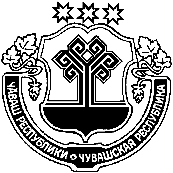 ЧУВАШСКАЯ РЕСПУБЛИКА МАРИИНСКО-ПОСАДСКИЙ РАЙОН АДМИНИСТРАЦИЯЭЛЬБАРУСОВСКОГО СЕЛЬСКОГО ПОСЕЛЕНИЯ ПОСТАНОВЛЕНИЕ28 ноября 2019 № 89деревня ЭльбарусовоN п/пНаименование мероприятияСроки реализацииОтветственный исполнитель12341.Представление в финансовый отдел Администрации Мариинско-Посадского района Чувашской Республики уточненных бюджетных смет на 2019 год и на плановый период 2020 и 2021 годов по которым были внесены изменения.В течении трех рабочих дней после внесении изменений в сводную бюджетную роспись Эльбарусовского сельского поселения Мариинско-Посадского района Чувашской Республикиадминистрация Эльбарусовского сельского поселения Мариинско-Посадского района Чувашской Республики2.Внесение изменений в сводную бюджетную роспись бюджета Эльбарусовского сельского поселения Мариинско-Посадского района Чувашской Республики на 2019 год и на плановый период 2020 и 2021 годов.В течении десяти рабочих дней после принятия настоящего постановленияфинансовый отдел Администрации Мариинско-Посадского района Чувашской РеспубликиЧĂВАШ РЕСПУБЛИКИСĔНТĔРВĂРРИ РАЙОНĚ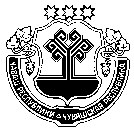 ЧУВАШСКАЯ РЕСПУБЛИКАМАРИИНСКО-ПОСАДСКИЙ РАЙОНХУРАКАССИ ПОСЕЛЕНИЙĚН ДЕПУТАТСЕН ПУХĂВĚ ЙЫШĂНУ 25 ноября 2019 ҫ № 84Хуракасси ялӗСОБРАНИЕ ДЕПУТАТОВЭЛЬБАРУСОВСКОГО СЕЛЬСКОГО ПОСЕЛЕНИЯРЕШЕНИЕ25 ноября 2019 г № 84д.ЭльбарусовоКоды бюджетной классификации Российской ФедерацииНаименование доходовСумма (тыс. руб)100 00000 00 0000 000 Налоговые и неналоговые доходы, всего- 112,3105 00000 00 0000 000Налоги на совокупный доход-8,0105 03010 01 1000 110Единый сельскохозяйственный налог (сумма платежа)-8,0106 00000 00 0000 000Налоги на имущество-24,9106 01030 10 1000 110Налог на имущество физических лиц, взимаемый по ставкам, применяемым к объектам налогообложения, расположенным в границах сельских поселений (сумма платежа)-10,0106 06033 10 1000 110Земельный налог с организаций, обладающих земельным участком, расположенным в границах сельских поселений (сумма платежа)-14,9108 00000 00 0000 000Государственная пошлина-12,8108 04020 01 1000 110Государственная пошлина за совершение нотариальных действий должностными лицами органов местного самоуправления, уполномоченными в соответствии с законодательными актами Российской Федерации на совершение нотариальных действий-12,8111 00000 00 0000 000Доходы от использования имущества, находящегося в государственной и муниципальной собственности33,4111 05025 10 0000 120Доходы, получаемые в виде арендной платы, а также средства от продажи права на заключение договоров аренды за земли, находящиеся в собственности поселений (за исключением земельных участков муниципальных автономных учреждений, а также земельных участков муниципальных унитарных предприятий, в том числе казенных)33,4114 00000 00 0000 000Доходы от продажи материальных и нематериальных активов-100,0114 06025 10 0000 430Доходы от продажи земельных участков, находящихся в собственности поселений (за исключением земельных участков муниципальных бюджетных и автономных учреждений)-100,0200 00000 00 0000 000Безвозмездные поступления-3,0202 30000 00 0000 150Субвенции бюджетам субъектов Российской Федерации и муниципальных образований-3,0202 30024 10 0000 150Субвенции бюджетам сельских поселений на выполнение передаваемых полномочий субъектов Российской Федерации -3,0Итого доходов- 115,3 НаименованиеРЗПРЦСРВРСуммаСуммаСумма НаименованиеРЗПРЦСРВРвсегоСубсидии, субвенцииза счет бюджета поселения НаименованиеРЗПРЦСРВРвсегоСубсидии, субвенцииза счет бюджета поселения12345678ВСЕГО-115,3-3,0-112,3ОБЩЕГОСУДАРТСВЕННЫЕ ВОПРОСЫ01-33,6--33,6Функционирование Правительства Российской Федерации, высших исполнительных органов государственной власти субъектов Российской Федерации, местных администраций0104-32,3--32,3Муниципальная программа "Развитие потенциала муниципального управления"0104Ч500000000-32,3--32,3Обеспечение реализации государственной программы Чувашской Республики "Развитие потенциала государственного управления"0104Ч5Э0000000-32,3--32,3Основное мероприятие "Общепрограммные расходы"0104Ч5Э0100000-32,3--32,3Обеспечение функций муниципальных органов0104Ч5Э0100200-32,3--32,3Закупка товаров, работ, услуг для обеспечения государственных (муниципальных) нужд0104Ч5Э0100200200-30,2--30,2Иные закупки товаров, работ и услуг для обеспечения государственных (муниципальных) нужд0104Ч5Э0100200240-30,2--30,2Иные бюджетные ассигнования0104Ч5Э0100200800-2,1--2,1Уплата прочих налогов, сборов0104Ч5Э0100200850-2,1--2,1Резервные фонды0111-1,3--1,3Муниципальная программа "Управление общественными финансами и муниципальным долгом"0111Ч400000000-1,3--1,3Подпрограмма "Совершенствование бюджетной политики и обеспечение сбалансированности бюджета" муниципальной программы "Управление общественными финансами и муниципальным долгом"0111Ч410000000-1,3--1,3Основное мероприятие "Развитие бюджетного планирования, формирование республиканского бюджета Чувашской Республики на очередной финансовый год и плановый период"0111Ч410100000-1,3--1,3Резервный фонд администрации муниципального образования Чувашской Республики0111Ч410173430-1,3--1,3Иные бюджетные ассигнования0111Ч410173430800-1,3--1,3Резервные средства0111Ч410173430870-1,3--1,3НАЦИОНАЛЬНАЯ ЭКОНОМИКА04-3,0-3,0-Сельское хозяйство и рыболовство0405-3,0-3,0-Муниципальная программа "Развитие сельского хозяйства и регулирование рынка сельскохозяйственной продукции, сырья и продовольствия"0405Ц900000000-3,0-3,0-Подпрограмма "Развитие ветеринарии" муниципальной программы "Развитие сельского хозяйства и регулирование рынка сельскохозяйственной продукции, сырья и продовольствия" годы0405Ц970000000-3,0-3,0-Основное мероприятие "Предупреждение и ликвидация болезней животных"0405Ц970100000-3,0-3,0-Осуществление государственных полномочий Чувашской Республики по организации и проведению на территории Чувашской Республики мероприятий по отлову и содержанию безнадзорных животных0405Ц970112750-3,0-3,0-Закупка товаров, работ, услуг для обеспечения государственных (муниципальных) нужд0405Ц970112750200-3,0-3,0-Иные закупки товаров, работ и услуг для обеспечения государственных (муниципальных) нужд0405Ц970112750240-3,0-3,0-ЖИЛИЩНО-КОММУНАЛЬНОЕ ХОЗЯЙСТВО05-78,3--78,3Коммунальное хозяйство0502-6,3--6,3Муниципальная программа "Модернизация и развитие сферы жилищно-коммунального хозяйства"0502А100000000-6,3--6,3Подпрограмма "Модернизация коммунальной инфраструктуры на территории Чувашской Республики" государственной программы Чувашской Республики "Модернизация и развитие сферы жилищно-коммунального хозяйства"0502А110000000-6,3--6,3Основное мероприятие "Обеспечение качества жилищно-коммунальных услуг"0502А110100000-6,3--6,3Осуществление функций по использованию объектов коммунального хозяйства муниципальных образований, содержание объектов коммунального хозяйства0502А110170230-6,3--6,3Закупка товаров, работ, услуг для обеспечения государственных (муниципальных) нужд0502А110170230200-6,3--6,3Иные закупки товаров, работ и услуг для обеспечения государственных (муниципальных) нужд0502А110170230240-6,3--6,3Благоустройство0503-72,0--72,0Муниципальная программа "Формирование современной городской среды на территории Чувашской Республики"0503А500000000-72,0--72,0Подпрограмма "Благоустройство дворовых и общественных территорий" муниципальной программы "Формирование современной городской среды на территории Чувашской Республики"0503А510000000-72,0--72,0Основное мероприятие "Содействие благоустройству населенных пунктов Чувашской Республики"0503А510200000-72,0--72,0Реализация мероприятий по благоустройству территории0503А510277420-72,0--72,0Закупка товаров, работ, услуг для обеспечения государственных (муниципальных) нужд0503А510277420200-72,0--72,0Иные закупки товаров, работ и услуг для обеспечения государственных (муниципальных) нужд0503А510277420240-72,0--72,0ОХРАНА ОКРУЖАЮЩЕЙ СРЕДЫ06-0,4--0,4Охрана объектов растительного и животного мира и среды их обитания0603-0,4--0,4Муниципальная программа "Развитие потенциала природно-сырьевых ресурсов и повышение экологической безопасности"0603Ч300000000-0,4--0,4Подпрограмма "Повышение экологической безопасности в Чувашской Республике" муниципальной программы "Развитие потенциала природно-сырьевых ресурсов и повышение экологической безопасности"0603Ч320000000-0,4--0,4Основное мероприятие "Мероприятия, направленные на снижение негативного воздействия хозяйственной и иной деятельности на окружающую среду"0603Ч320100000-0,4--0,4Развитие и совершенствование системы мониторинга окружающей среды0603Ч320173180-0,4--0,4Закупка товаров, работ, услуг для обеспечения государственных (муниципальных) нужд0603Ч320173180200-0,4--0,4Иные закупки товаров, работ и услуг для обеспечения государственных (муниципальных) нужд0603Ч320173180240-0,4--0,4НаименованиеНаименованиеЦелевая статья (государственные программы и непрограммные направления деятельностиЦелевая статья (государственные программы и непрограммные направления деятельностиГруппа (группа и подгруппа) вида расходовГруппа (группа и подгруппа) вида расходовРазделРазделПодразделПодразделСуммаСумма1233445566777ВСЕГО-115,3-115,3-115,31.Муниципальная программа "Модернизация и развитие сферы жилищно-коммунального хозяйства"А100000000А100000000-6,3-6,31.1.Подпрограмма "Модернизация коммунальной инфраструктуры на территории Чувашской Республики" государственной программы Чувашской Республики "Модернизация и развитие сферы жилищно-коммунального хозяйства"А110000000А110000000-6,3-6,3Основное мероприятие "Обеспечение качества жилищно-коммунальных услуг"А110100000А110100000-6,3-6,3Осуществление функций по использованию объектов коммунального хозяйства муниципальных образований, содержание объектов коммунального хозяйстваА110170230А110170230-6,3-6,3Закупка товаров, работ, услуг для обеспечения государственных (муниципальных) нуждА110170230А110170230200200-6,3-6,3Иные закупки товаров, работ и услуг для обеспечения государственных (муниципальных) нуждА110170230А110170230240240-6,3-6,3Жилищно-коммунальное хозяйствоА110170230А1101702302402400505-6,3-6,3Коммунальное хозяйствоА110170230А11017023024024005050202-6,3-6,32.Муниципальная программа "Формирование современной городской среды на территории Чувашской Республики"А500000000А500000000-72,0-72,02.1.Подпрограмма "Благоустройство дворовых и общественных территорий" муниципальной программы "Формирование современной городской среды на территории Чувашской Республики"А510000000А510000000-72,0-72,0Основное мероприятие "Содействие благоустройству населенных пунктов Чувашской Республики"А510200000А510200000-72,0-72,0Реализация мероприятий по благоустройству территорииА510277420А510277420-72,0-72,0Закупка товаров, работ, услуг для обеспечения государственных (муниципальных) нуждА510277420А510277420200200-72,0-72,0Иные закупки товаров, работ и услуг для обеспечения государственных (муниципальных) нуждА510277420А510277420240240-72,0-72,0Жилищно-коммунальное хозяйствоА510277420А5102774202402400505-72,0-72,0БлагоустройствоА510277420А51027742024024005050303-72,0-72,03.Муниципальная программа "Развитие сельского хозяйства и регулирование рынка сельскохозяйственной продукции, сырья и продовольствия"Ц900000000Ц900000000-3,0-3,03.1.Подпрограмма "Развитие ветеринарии" муниципальной программы "Развитие сельского хозяйства и регулирование рынка сельскохозяйственной продукции, сырья и продовольствия" годыЦ970000000Ц970000000-3,0-3,0Основное мероприятие "Предупреждение и ликвидация болезней животных"Ц970100000Ц970100000-3,0-3,0Осуществление государственных полномочий Чувашской Республики по организации и проведению на территории Чувашской Республики мероприятий по отлову и содержанию безнадзорных животныхЦ970112750Ц970112750-3,0-3,0Закупка товаров, работ, услуг для обеспечения государственных (муниципальных) нуждЦ970112750Ц970112750200200-3,0-3,0Иные закупки товаров, работ и услуг для обеспечения государственных (муниципальных) нуждЦ970112750Ц970112750240240-3,0-3,0Национальная экономикаЦ970112750Ц9701127502402400404-3,0-3,0Сельское хозяйство и рыболовствоЦ970112750Ц97011275024024004040505-3,0-3,04.Муниципальная программа "Развитие потенциала природно-сырьевых ресурсов и повышение экологической безопасности"Ч300000000Ч300000000-0,4-0,44.1.Подпрограмма "Повышение экологической безопасности в Чувашской Республике" муниципальной программы "Развитие потенциала природно-сырьевых ресурсов и повышение экологической безопасности"Ч320000000Ч320000000-0,4-0,4Основное мероприятие "Мероприятия, направленные на снижение негативного воздействия хозяйственной и иной деятельности на окружающую среду"Ч320100000Ч320100000-0,4-0,4Развитие и совершенствование системы мониторинга окружающей средыЧ320173180Ч320173180-0,4-0,4Закупка товаров, работ, услуг для обеспечения государственных (муниципальных) нуждЧ320173180Ч320173180200200-0,4-0,4Иные закупки товаров, работ и услуг для обеспечения государственных (муниципальных) нуждЧ320173180Ч320173180240240-0,4-0,4Охрана окружающей средыЧ320173180Ч3201731802402400606-0,4-0,4Охрана объектов растительного и животного мира и среды их обитанияЧ320173180Ч32017318024024006060303-0,4-0,45.Муниципальная программа "Управление общественными финансами и муниципальным долгом"Ч400000000Ч400000000-1,3-1,35.1.Подпрограмма "Совершенствование бюджетной политики и обеспечение сбалансированности бюджета" муниципальной программы "Управление общественными финансами и муниципальным долгом"Ч410000000Ч410000000-1,3-1,3Основное мероприятие "Развитие бюджетного планирования, формирование республиканского бюджета Чувашской Республики на очередной финансовый год и плановый период"Ч410100000Ч410100000-1,3-1,3Резервный фонд администрации муниципального образования Чувашской РеспубликиЧ410173430Ч410173430-1,3-1,3Иные бюджетные ассигнованияЧ410173430Ч410173430800800-1,3-1,3Резервные средстваЧ410173430Ч410173430870870-1,3-1,3Общегосударственные вопросыЧ410173430Ч4101734308708700101-1,3-1,3Резервные фондыЧ410173430Ч41017343087087001011111-1,3-1,36.Муниципальная программа "Развитие потенциала муниципального управления"Ч500000000Ч500000000-32,3-32,36.1.Обеспечение реализации государственной программы Чувашской Республики "Развитие потенциала государственного управления"Ч5Э0000000Ч5Э0000000-32,3-32,3Основное мероприятие "Общепрограммные расходы"Ч5Э0100000Ч5Э0100000-32,3-32,3Обеспечение функций муниципальных органовЧ5Э0100200Ч5Э0100200-32,3-32,3Закупка товаров, работ, услуг для обеспечения государственных (муниципальных) нуждЧ5Э0100200Ч5Э0100200200200-30,2-30,2Иные закупки товаров, работ и услуг для обеспечения государственных (муниципальных) нуждЧ5Э0100200Ч5Э0100200240240-30,2-30,2Общегосударственные вопросыЧ5Э0100200Ч5Э01002002402400101-30,2-30,2Функционирование Правительства Российской Федерации, высших исполнительных органов государственной власти субъектов Российской Федерации, местных администрацийЧ5Э0100200Ч5Э010020024024001010404-30,2-30,2Иные бюджетные ассигнованияЧ5Э0100200Ч5Э0100200800800-2,1-2,1Уплата прочих налогов, сборовЧ5Э0100200Ч5Э0100200850850-2,1-2,1Общегосударственные вопросыЧ5Э0100200Ч5Э01002008508500101-2,1-2,1Функционирование Правительства Российской Федерации, высших исполнительных органов государственной власти субъектов Российской Федерации, местных администрацийЧ5Э0100200Ч5Э010020085085001010404-2,1-2,1Наименование Главный распорядительРазделПодразделЦелевая статья (государственные программы и непрограммные направления деятельностиГруппа вида расходовСуммаНаименование Главный распорядительРазделПодразделЦелевая статья (государственные программы и непрограммные направления деятельностиГруппа вида расходовС учетом изменений1234567АДМИНИСТРАЦИЯ ЭЛЬБАРУСОВСКОГО СЕЛЬСКОГО ПОСЕЛЕНИЯ993-115,3ОБЩЕГОСУДАРТСВЕННЫЕ ВОПРОСЫ99301-33,6Функционирование Правительства Российской Федерации, высших исполнительных органов государственной власти субъектов Российской Федерации, местных администраций9930104-32,3Муниципальная программа "Развитие потенциала муниципального управления"9930104Ч500000000-32,3Обеспечение реализации государственной программы Чувашской Республики "Развитие потенциала государственного управления"9930104Ч5Э0000000-32,3Основное мероприятие "Общепрограммные расходы"9930104Ч5Э0100000-32,3Обеспечение функций муниципальных органов9930104Ч5Э0100200-32,3Закупка товаров, работ, услуг для обеспечения государственных (муниципальных) нужд9930104Ч5Э0100200200-30,2Иные закупки товаров, работ и услуг для обеспечения государственных (муниципальных) нужд9930104Ч5Э0100200240-30,2Иные бюджетные ассигнования9930104Ч5Э0100200800-2,1Уплата прочих налогов, сборов9930104Ч5Э0100200850-2,1Резервные фонды9930111-1,3Муниципальная программа "Управление общественными финансами и муниципальным долгом"9930111Ч400000000-1,3Подпрограмма "Совершенствование бюджетной политики и обеспечение сбалансированности бюджета" муниципальной программы "Управление общественными финансами и муниципальным долгом"9930111Ч410000000-1,3Основное мероприятие "Развитие бюджетного планирования, формирование республиканского бюджета Чувашской Республики на очередной финансовый год и плановый период"9930111Ч410100000-1,3Резервный фонд администрации муниципального образования Чувашской Республики9930111Ч410173430-1,3Иные бюджетные ассигнования9930111Ч410173430800-1,3Резервные средства9930111Ч410173430870-1,3НАЦИОНАЛЬНАЯ ЭКОНОМИКА99304-3,0Сельское хозяйство и рыболовство9930405-3,0Муниципальная программа "Развитие сельского хозяйства и регулирование рынка сельскохозяйственной продукции, сырья и продовольствия"9930405Ц900000000-3,0Подпрограмма "Развитие ветеринарии" муниципальной программы "Развитие сельского хозяйства и регулирование рынка сельскохозяйственной продукции, сырья и продовольствия" годы9930405Ц970000000-3,0Основное мероприятие "Предупреждение и ликвидация болезней животных"9930405Ц970100000-3,0Осуществление государственных полномочий Чувашской Республики по организации и проведению на территории Чувашской Республики мероприятий по отлову и содержанию безнадзорных животных9930405Ц970112750-3,0Закупка товаров, работ, услуг для обеспечения государственных (муниципальных) нужд9930405Ц970112750200-3,0Иные закупки товаров, работ и услуг для обеспечения государственных (муниципальных) нужд9930405Ц970112750240-3,0ЖИЛИЩНО-КОММУНАЛЬНОЕ ХОЗЯЙСТВО99305-78,3Коммунальное хозяйство9930502-6,3Муниципальная программа "Модернизация и развитие сферы жилищно-коммунального хозяйства"9930502А100000000-6,3Подпрограмма "Модернизация коммунальной инфраструктуры на территории Чувашской Республики" государственной программы Чувашской Республики "Модернизация и развитие сферы жилищно-коммунального хозяйства"9930502А110000000-6,3Основное мероприятие "Обеспечение качества жилищно-коммунальных услуг"9930502А110100000-6,3Осуществление функций по использованию объектов коммунального хозяйства муниципальных образований, содержание объектов коммунального хозяйства9930502А110170230-6,3Закупка товаров, работ, услуг для обеспечения государственных (муниципальных) нужд9930502А110170230200-6,3Иные закупки товаров, работ и услуг для обеспечения государственных (муниципальных) нужд9930502А110170230240-6,3Благоустройство9930503-72,0Муниципальная программа "Формирование современной городской среды на территории Чувашской Республики"9930503А500000000-72,0Подпрограмма "Благоустройство дворовых и общественных территорий" муниципальной программы "Формирование современной городской среды на территории Чувашской Республики"9930503А510000000-72,0Основное мероприятие "Содействие благоустройству населенных пунктов Чувашской Республики"9930503А510200000-72,0Реализация мероприятий по благоустройству территории9930503А510277420-72,0Закупка товаров, работ, услуг для обеспечения государственных (муниципальных) нужд9930503А510277420200-72,0Иные закупки товаров, работ и услуг для обеспечения государственных (муниципальных) нужд9930503А510277420240-72,0ОХРАНА ОКРУЖАЮЩЕЙ СРЕДЫ99306-0,4Охрана объектов растительного и животного мира и среды их обитания9930603-0,4Муниципальная программа "Развитие потенциала природно-сырьевых ресурсов и повышение экологической безопасности"9930603Ч300000000-0,4Подпрограмма "Повышение экологической безопасности в Чувашской Республике" муниципальной программы "Развитие потенциала природно-сырьевых ресурсов и повышение экологической безопасности"9930603Ч320000000-0,4Основное мероприятие "Мероприятия, направленные на снижение негативного воздействия хозяйственной и иной деятельности на окружающую среду"9930603Ч320100000-0,4Развитие и совершенствование системы мониторинга окружающей среды9930603Ч320173180-0,4Закупка товаров, работ, услуг для обеспечения государственных (муниципальных) нужд9930603Ч320173180200-0,4Иные закупки товаров, работ и услуг для обеспечения государственных (муниципальных) нужд9930603Ч320173180240-0,4Код бюджетнойклассификации Российской ФедерацииНаименованиеСумма000 01 05 00 00 00 0000 000Изменение остатков средств на счетах по учету средств94,8в т.ч. не использованные по состоянию на 01.01.2019 г. остатки межбюджетных трансфертов, предоставленных из республиканского бюджета Чувашской Республики бюджетам муниципальных районов форме субвенций, субсидий и иных межбюджетных трансфертов, имеющих целевое назначение0,0 на начало 2019г.94,8 на отчетный период0,0ЧĂВАШ РЕСПУБЛИКИСентерварри РАЙОНĚЧУВАШСКАЯ РЕСПУБЛИКА МАРИИНСКО-ПОСАДСКИЙ РАЙОНАКСАРИН ПОСЕЛЕНИЙĚНПУÇЛĂХĚЙЫШĂНУ2019.11.27 № 101Аксарин ялěГЛАВААКСАРИНСКОГО СЕЛЬСКОГОПОСЕЛЕНИЯПОСТАНОВЛЕНИЕ27.11.2019г. № 101деревня Аксарино№ п/пНаименование населенных пунктовКоличество контейнеровКоличество контейнеровЦена 1 контейнера в руб.Балансовая стоимостьОстаточная стоимость№ п/пНаименование населенных пунктовсиниеитогоЦена 1 контейнера в руб.Балансовая стоимостьОстаточная стоимость1д. Аксарино6611259,4067556,4002д. Сятракасы3311259,4033778,2003д. Щамалы3311259,4033778,200всего1212135112,800ЧАВАШ РЕСПУБЛИКИСентерварри РАЙОНĚЧУВАШСКАЯ РЕСПУБЛИКАМАРИИНСКО-ПОСАДСКИЙ РАЙОНАКСАРИН ПОСЕЛЕНИЙĚНДЕПУТАТСЕН ПУХĂВĚЙЫШĂНУ2019.11.29 96/1 № Аксарин ялěСОБРАНИЕ ДЕПУТАТОВАКСАРИНСКОГО СЕЛЬСКОГОПОСЕЛЕНИЯРЕШЕНИЕ29.11.2019 № 96/1д. АксариноКоды бюджетной классификации Российской ФедерацииНаименование доходовСумма (тыс. руб.)100 00000 00 0000 000 Налоговые и неналоговые доходы, всего-149,5101 00000 00 0000 000Налоги на прибыль, доходы4,0101 02010 01 1000 110НДФЛ с доходов, источником которых является налоговый агент, за исключением доходов, в отношении которых исчисление и уплата налога осуществляются в соответствии со статьями 227, 227.1 и 228 Налогового кодекса Российской Федерации (сумма платежа)4,0105 00000 00 0000 000Налоги на совокупный доход, всего7,2105 03010 01 1000 110Единый сельскохозяйственный налог (сумма платежа)7,2108 00000 00 0000 000Государственная пошлина, всего-9,2108 04020 01 1000 110Государственная пошлина за совершение нотариальных действий должностными лицами органов местного самоуправления, уполномоченными в соответствии с законодательными актами Российской Федерации на совершение нотариальных действий-9,2111 00000 00 0000 000Доходы от использования имущества, находящегося в государственной и муниципальной собственности, всего-70,2из них:111 05025 10 0000 120Доходы, получаемые в виде арендной платы, а также средства от продажи права на заключение договоров аренды за земли, находящиеся в собственности поселений (за исключением земельных участков муниципальных автономных учреждений, а также земельных участков муниципальных унитарных предприятий, в том числе казенных)-18,6111 05035 10 0000 120Доходы от сдачи в аренду имущества, находящегося в оперативном управлении органов управления поселений и созданных ими учреждений и в хозяйственном ведении муниципальных унитарных предприятий1,0111 09045 10 0000 120Прочие поступления от использования имущества, находящегося в собственности поселений (за исключением имущества муниципальных автономных учреждений, а также имущества муниципальных унитарных предприятий, в том числе казенных)-52,6114 00000 00 0000 000Доходы от продажи материальных и нематериальных активов, всего-99,5114 02053 10 0000 410Доходы от реализации иного имущества, находящегося в собственности поселений (за исключением имущества муниципальных бюджетных и автономных учреждений, а также имущества муниципальных унитарных предприятий, в том числе казенных), в части реализации основных средств по указанному имуществу-100,0114 06025 10 0000 430Доходы от продажи земельных участков, находящихся в собственности поселений (за исключением земельных участков муниципальных бюджетных и автономных учреждений)0,5116 00000 00 0000 000Штрафы, санкции, возмещение ущерба, всего18,2116 33050 10 0000 140Денежные взыскания (штрафы) за нарушение законодательства Российской Федерации о размещении заказов на поставки товаров, выполнение работ, оказание услуг для нужд поселений18,2200 00000 00 0000 000Безвозмездные поступления-2,2207 00000 00 0000 000Прочие безвозмездные поступления-2,2207 05030 10 0000 150Прочие безвозмездные поступления в бюджеты сельских поселений-2,2Итого доходов-151,7 НаименованиеРЗРЗПРЦСРЦСРЦСРЦСРЦСРВРСуммаСуммаСумма НаименованиеРЗРЗПРЦСРЦСРЦСРЦСРЦСРВРвсегоСубсидии, субвенцииза счет бюджета поселения НаименованиеРЗРЗПРЦСРЦСРЦСРЦСРЦСРВРвсегоСубсидии, субвенцииза счет бюджета поселения1223444445678ВСЕГО-151,7--151,7ОБЩЕГОСУДАРТСВЕННЫЕ ВОПРОСЫ0101-48,4--48,4Функционирование Правительства Российской Федерации, высших исполнительных органов государственной власти субъектов Российской Федерации, местных администраций010104-48,4--48,4Муниципальная программа "Развитие потенциала муниципального управления"010104Ч500000000Ч500000000Ч500000000Ч500000000Ч500000000-48,4--48,4Обеспечение реализации государственной программы Чувашской Республики "Развитие потенциала государственного управления"010104Ч5Э0000000Ч5Э0000000Ч5Э0000000Ч5Э0000000Ч5Э0000000-48,4--48,4Основное мероприятие "Общепрограммные расходы"010104Ч5Э0100000Ч5Э0100000Ч5Э0100000Ч5Э0100000Ч5Э0100000-48,4--48,4Обеспечение функций муниципальных органов010104Ч5Э0100200Ч5Э0100200Ч5Э0100200Ч5Э0100200Ч5Э0100200-48,4--48,4Закупка товаров, работ, услуг для обеспечения государственных (муниципальных) нужд010104Ч5Э0100200Ч5Э0100200Ч5Э0100200Ч5Э0100200Ч5Э0100200200-48,4--48,4Иные закупки товаров, работ и услуг для обеспечения государственных (муниципальных) нужд010104Ч5Э0100200Ч5Э0100200Ч5Э0100200Ч5Э0100200Ч5Э0100200240-48,4--48,4НАЦИОНАЛЬНАЯ БЕЗОПАСНОСТЬ И ПРАВООХРАНИТЕЛЬНАЯ ДЕЯТЕЛЬНОСТЬ03-2,7--2,7Обеспечение пожарной безопасности031010-2,7--2,7Муниципальная программа "Повышение безопасности жизнедеятельности населения и территорий Чувашской Республики"031010Ц800000000Ц800000000-2,7--2,7Подпрограмма "Защита населения и территорий от чрезвычайных ситуаций природного и техногенного характера, обеспечение пожарной безопасности и безопасности населения на водных объектах на территории Чувашской Республики" муниципальной программы "Повышение безопасности жизнедеятельности населения и территорий Чувашской Республики"031010Ц810000000Ц810000000-2,7--2,7Основное мероприятие "Обеспечение деятельности муниципальных учреждений, реализующих на территории Чувашской Республики государственную политику в области пожарной безопасности"031010Ц810100000Ц810100000-2,7--2,7Обеспечение деятельности муниципальных учреждений, реализующих на территории Чувашской Республики государственную политику в области пожарной безопасности031010Ц810170020Ц810170020-2,7--2,7Закупка товаров, работ, услуг для обеспечения государственных (муниципальных) нужд031010Ц810170020Ц810170020200200200200-2,7--2,7Иные закупки товаров, работ и услуг для обеспечения государственных (муниципальных) нужд031010Ц810170020Ц810170020240240240240-2,7--2,7НАЦИОНАЛЬНАЯ ЭКОНОМИКА04-42,0--42,0Другие вопросы в области национальной экономики04121212-42,0--42,0Муниципальная программа "Развитие земельных и имущественных отношений"04121212А400000000А400000000-42,0--42,0Подпрограмма "Управление муниципальным имуществом" муниципальной программы "Развитие земельных и имущественных отношений"04121212А410000000А410000000-42,0--42,0Основное мероприятие "Создание условий для максимального вовлечения в хозяйственный оборот муниципального имущества, в том числе земельных участков"04121212А410200000А410200000-42,0--42,0Проведение землеустроительных (кадастровых) работ по земельным участкам, находящимся в собственности муниципального образования, и внесение сведений в кадастр недвижимости04121212А410277590А410277590-42,0--42,0Закупка товаров, работ, услуг для обеспечения государственных (муниципальных) нужд04121212А410277590А410277590200200200-42,0--42,0Иные закупки товаров, работ и услуг для обеспечения государственных (муниципальных) нужд04121212А410277590А410277590240240240-42,0--42,0ЖИЛИЩНО-КОММУНАЛЬНОЕ ХОЗЯЙСТВО05-58,6--58,6Жилищное хозяйство05010101-52,6--52,6Муниципальная программа "Развитие потенциала муниципального управления"05010101Ч500000000Ч500000000-52,6--52,6Обеспечение реализации государственной программы Чувашской Республики "Развитие потенциала государственного управления"05010101Ч5Э0000000Ч5Э0000000-52,6--52,6Основное мероприятие "Общепрограммные расходы"05010101Ч5Э0100000Ч5Э0100000-52,6--52,6Выполнение других обязательств муниципального образования Чувашской Республики05010101Ч5Э0173770Ч5Э0173770-52,6--52,6Закупка товаров, работ, услуг для обеспечения государственных (муниципальных) нужд05010101Ч5Э0173770Ч5Э0173770200200200-52,6--52,6Иные закупки товаров, работ и услуг для обеспечения государственных (муниципальных) нужд05010101Ч5Э0173770Ч5Э0173770240240240-52,6--52,6Благоустройство05030303-6,0--6,0Муниципальная программа "Формирование современной городской среды на территории Чувашской Республики"05030303А500000000А500000000А500000000-3,8--3,8Подпрограмма "Благоустройство дворовых и общественных территорий" муниципальной программы "Формирование современной городской среды на территории Чувашской Республики"05030303А510000000А510000000А510000000-3,8--3,8Основное мероприятие "Содействие благоустройству населенных пунктов Чувашской Республики"05030303А510200000А510200000А510200000-3,8--3,8Реализация мероприятий по благоустройству территории05030303А510277420А510277420А510277420-3,8--3,8Закупка товаров, работ, услуг для обеспечения государственных (муниципальных) нужд05030303А510277420А510277420А510277420200200-3,8--3,8Иные закупки товаров, работ и услуг для обеспечения государственных (муниципальных) нужд05030303А510277420А510277420А510277420240240-3,8--3,8Муниципальная программа "Развитие сельского хозяйства и регулирование рынка сельскохозяйственной продукции, сырья и продовольствия"05030303Ц900000000Ц900000000Ц900000000-2,2--2,2Подпрограмма "Устойчивое развитие сельских территорий Чувашской Республики" муниципальной программы "Развитие сельского хозяйства и регулирование рынка сельскохозяйственной продукции, сырья и продовольствия "05030303Ц990000000Ц990000000Ц990000000-2,2--2,2Основное мероприятие "Комплексное обустройство населенных пунктов, расположенных в сельской местности, объектами социальной и инженерной инфраструктуры, а также строительство и реконструкция автомобильных дорог"05030303Ц990200000Ц990200000Ц990200000-2,2--2,2Реализация проектов развития общественной инфраструктуры, основанных на местных инициативах05030303Ц9902S6570Ц9902S6570Ц9902S6570-2,2--2,2Закупка товаров, работ, услуг для обеспечения государственных (муниципальных) нужд05030303Ц9902S6570Ц9902S6570Ц9902S6570200200-2,2--2,2Иные закупки товаров, работ и услуг для обеспечения государственных (муниципальных) нужд05030303Ц9902S6570Ц9902S6570Ц9902S6570240240-2,2--2,2НаименованиеНаименованиеЦелевая статья (государственные программы и непрограммные направления деятельностиЦелевая статья (государственные программы и непрограммные направления деятельностиГруппа (группа и подгруппа) вида расходовГруппа (группа и подгруппа) вида расходовРазделРазделПодразделПодразделСумма123344556677ВСЕГО-151,7-151,71.Муниципальная программа "Развитие земельных и имущественных отношений"А400000000А400000000-42,0-42,01.1.Подпрограмма "Управление муниципальным имуществом" муниципальной программы "Развитие земельных и имущественных отношений"А410000000А410000000-42,0-42,0Основное мероприятие "Создание условий для максимального вовлечения в хозяйственный оборот муниципального имущества, в том числе земельных участков"А410200000А410200000-42,0-42,0Проведение землеустроительных (кадастровых) работ по земельным участкам, находящимся в собственности муниципального образования, и внесение сведений в кадастр недвижимостиА410277590А410277590-42,0-42,0Закупка товаров, работ, услуг для обеспечения государственных (муниципальных) нуждА410277590А410277590200200-42,0-42,0Иные закупки товаров, работ и услуг для обеспечения государственных (муниципальных) нуждА410277590А410277590240240-42,0-42,0Национальная экономикаА410277590А4102775902402400404-42,0-42,0Другие вопросы в области национальной экономикиА410277590А41027759024024004041212-42,0-42,02.Муниципальная программа "Формирование современной городской среды на территории Чувашской Республики"А500000000А500000000-3,8-3,82.1.Подпрограмма "Благоустройство дворовых и общественных территорий" муниципальной программы "Формирование современной городской среды на территории Чувашской Республики"А510000000А510000000-3,8-3,8Основное мероприятие "Содействие благоустройству населенных пунктов Чувашской Республики"А510200000А510200000-3,8-3,8Реализация мероприятий по благоустройству территорииА510277420А510277420-3,8-3,8Закупка товаров, работ, услуг для обеспечения государственных (муниципальных) нуждА510277420А510277420200200-3,8-3,8Иные закупки товаров, работ и услуг для обеспечения государственных (муниципальных) нуждА510277420А510277420240240-3,8-3,8Жилищно-коммунальное хозяйствоА510277420А5102774202402400505-3,8-3,8БлагоустройствоА510277420А51027742024024005050303-3,8-3,83.Муниципальная программа "Повышение безопасности жизнедеятельности населения и территорий Чувашской Республики"Ц800000000Ц800000000-2,7-2,73.1.Подпрограмма "Защита населения и территорий от чрезвычайных ситуаций природного и техногенного характера, обеспечение пожарной безопасности и безопасности населения на водных объектах на территории Чувашской Республики" муниципальной программы "Повышение безопасности жизнедеятельности населения и территорий Чувашской Республики"Ц810000000Ц810000000-2,7-2,7Основное мероприятие "Обеспечение деятельности муниципальных учреждений, реализующих на территории Чувашской Республики государственную политику в области пожарной безопасности"Ц810100000Ц810100000-2,7-2,7Обеспечение деятельности муниципальных учреждений, реализующих на территории Чувашской Республики государственную политику в области пожарной безопасностиЦ810170020Ц810170020-2,7-2,7Закупка товаров, работ, услуг для обеспечения государственных (муниципальных) нуждЦ810170020Ц810170020200200-2,7-2,7Иные закупки товаров, работ и услуг для обеспечения государственных (муниципальных) нуждЦ810170020Ц810170020240240-2,7-2,7Национальная безопасность и правоохранительная деятельностьЦ810170020Ц8101700202402400303-2,7-2,7Обеспечение пожарной безопасностиЦ810170020Ц81017002024024003031010-2,7-2,74. Муниципальная программа "Развитие сельского хозяйства и регулирование рынка сельскохозяйственной продукции, сырья и продовольствия"Ц900000000Ц900000000-2,2-2,24.1.Подпрограмма "Устойчивое развитие сельских территорий Чувашской Республики" муниципальной программы "Развитие сельского хозяйства и регулирование рынка сельскохозяйственной продукции, сырья и продовольствия "Ц990000000Ц990000000-2,2-2,2Основное мероприятие "Комплексное обустройство населенных пунктов, расположенных в сельской местности, объектами социальной и инженерной инфраструктуры, а также строительство и реконструкция автомобильных дорог"Ц990200000Ц990200000-2,2-2,2Реализация проектов развития общественной инфраструктуры, основанных на местных инициативахЦ9902S6570Ц9902S6570-2,2-2,2Закупка товаров, работ, услуг для обеспечения государственных (муниципальных) нуждЦ9902S6570Ц9902S6570200200-2,2-2,2Иные закупки товаров, работ и услуг для обеспечения государственных (муниципальных) нуждЦ9902S6570Ц9902S6570240240-2,2-2,2Жилищно-коммунальное хозяйствоЦ9902S6570Ц9902S65702402400505-2,2-2,2БлагоустройствоЦ9902S6570Ц9902S657024024005050303-2,2-2,25.Муниципальная программа "Развитие потенциала муниципального управления"Ч500000000Ч500000000-101,0-101,05.1.Обеспечение реализации государственной программы Чувашской Республики "Развитие потенциала государственного управления"Ч5Э0000000Ч5Э0000000-101,0-101,0Основное мероприятие "Общепрограммные расходы"Ч5Э0100000Ч5Э0100000-101,0-101,0Обеспечение функций муниципальных органовЧ5Э0100200Ч5Э0100200-48,4-48,4Закупка товаров, работ, услуг для обеспечения государственных (муниципальных) нуждЧ5Э0100200Ч5Э0100200200200-48,4-48,4Иные закупки товаров, работ и услуг для обеспечения государственных (муниципальных) нуждЧ5Э0100200Ч5Э0100200240240-48,4-48,4Общегосударственные вопросыЧ5Э0100200Ч5Э01002002402400101-48,4-48,4Функционирование Правительства Российской Федерации, высших исполнительных органов государственной власти субъектов Российской Федерации, местных администрацийЧ5Э0100200Ч5Э010020024024001010404-48,4-48,4Выполнение других обязательств муниципального образования Чувашской РеспубликиЧ5Э0173770Ч5Э0173770-52,6-52,6Закупка товаров, работ, услуг для обеспечения государственных (муниципальных) нуждЧ5Э0173770Ч5Э0173770200200-52,6-52,6Иные закупки товаров, работ и услуг для обеспечения государственных (муниципальных) нуждЧ5Э0173770Ч5Э0173770240240-52,6-52,6Жилищно-коммунальное хозяйствоЧ5Э0173770Ч5Э01737702402400505-52,6-52,6Жилищное хозяйствоЧ5Э0173770Ч5Э017377024024005050101-52,6-52,6Наименование Главный распорядительРазделПодразделЦелевая статья (государственные программы и непрограммные направления деятельностиГруппа вида расходовСуммаНаименование Главный распорядительРазделПодразделЦелевая статья (государственные программы и непрограммные направления деятельностиГруппа вида расходовС учетом изменений1234567АДМИНИСТРАЦИЯ АКСАРИНСКОГО СЕЛЬСКОГО ПОСЕЛЕНИЯ993-151,7ОБЩЕГОСУДАРТСВЕННЫЕ ВОПРОСЫ99301-48,4Функционирование Правительства Российской Федерации, высших исполнительных органов государственной власти субъектов Российской Федерации, местных администраций9930104-48,4Муниципальная программа "Развитие потенциала муниципального управления"9930104Ч500000000-48,4Обеспечение реализации государственной программы Чувашской Республики "Развитие потенциала государственного управления"9930104Ч5Э0000000-48,4Основное мероприятие "Общепрограммные расходы"9930104Ч5Э0100000-48,4Обеспечение функций муниципальных органов9930104Ч5Э0100200-48,4Закупка товаров, работ, услуг для обеспечения государственных (муниципальных) нужд9930104Ч5Э0100200200-48,4Иные закупки товаров, работ и услуг для обеспечения государственных (муниципальных) нужд9930104Ч5Э0100200240-48,4НАЦИОНАЛЬНАЯ БЕЗОПАСНОСТЬ И ПРАВООХРАНИТЕЛЬНАЯ ДЕЯТЕЛЬНОСТЬ99303-2,7Обеспечение пожарной безопасности9930310-2,7Муниципальная программа "Повышение безопасности жизнедеятельности населения и территорий Чувашской Республики"9930310Ц800000000-2,7Подпрограмма "Защита населения и территорий от чрезвычайных ситуаций природного и техногенного характера, обеспечение пожарной безопасности и безопасности населения на водных объектах на территории Чувашской Республики" муниципальной программы "Повышение безопасности жизнедеятельности населения и территорий Чувашской Республики"9930310Ц810000000-2,7Основное мероприятие "Обеспечение деятельности муниципальных учреждений, реализующих на территории Чувашской Республики государственную политику в области пожарной безопасности"9930310Ц810100000-2,7Обеспечение деятельности муниципальных учреждений, реализующих на территории Чувашской Республики государственную политику в области пожарной безопасности9930310Ц810170020-2,7Закупка товаров, работ, услуг для обеспечения государственных (муниципальных) нужд9930310Ц810170020200-2,7Иные закупки товаров, работ и услуг для обеспечения государственных (муниципальных) нужд9930310Ц810170020240-2,7НАЦИОНАЛЬНАЯ ЭКОНОМИКА99304-42,0Другие вопросы в области национальной экономики9930412-42,0Муниципальная программа "Развитие земельных и имущественных отношений"9930412А400000000-42,0Подпрограмма "Управление муниципальным имуществом" муниципальной программы "Развитие земельных и имущественных отношений"9930412А410000000-42,0Основное мероприятие "Создание условий для максимального вовлечения в хозяйственный оборот муниципального имущества, в том числе земельных участков"9930412А410200000-42,0Проведение землеустроительных (кадастровых) работ по земельным участкам, находящимся в собственности муниципального образования, и внесение сведений в кадастр недвижимости9930412А410277590-42,0Закупка товаров, работ, услуг для обеспечения государственных (муниципальных) нужд9930412А410277590200-42,0Иные закупки товаров, работ и услуг для обеспечения государственных (муниципальных) нужд9930412А410277590240-42,0ЖИЛИЩНО-КОММУНАЛЬНОЕ ХОЗЯЙСТВО99305-58,6Жилищное хозяйство9930501-52,6Муниципальная программа "Развитие потенциала муниципального управления"9930501Ч500000000-52,6Обеспечение реализации государственной программы Чувашской Республики "Развитие потенциала государственного управления"9930501Ч5Э0000000-52,6Основное мероприятие "Общепрограммные расходы"9930501Ч5Э0100000-52,6Выполнение других обязательств муниципального образования Чувашской Республики9930501Ч5Э0173770-52,6Закупка товаров, работ, услуг для обеспечения государственных (муниципальных) нужд9930501Ч5Э0173770200-52,6Иные закупки товаров, работ и услуг для обеспечения государственных (муниципальных) нужд9930501Ч5Э0173770240-52,6Благоустройство9930503-6,0Муниципальная программа "Формирование современной городской среды на территории Чувашской Республики"9930503А500000000-3,8Подпрограмма "Благоустройство дворовых и общественных территорий" муниципальной программы "Формирование современной городской среды на территории Чувашской Республики"9930503А510000000-3,8Основное мероприятие "Содействие благоустройству населенных пунктов Чувашской Республики"9930503А510200000-3,8Реализация мероприятий по благоустройству территории9930503А510277420-3,8Закупка товаров, работ, услуг для обеспечения государственных (муниципальных) нужд9930503А510277420200-3,8Иные закупки товаров, работ и услуг для обеспечения государственных (муниципальных) нужд9930503А510277420240-3,8Муниципальная программа "Развитие сельского хозяйства и регулирование рынка сельскохозяйственной продукции, сырья и продовольствия"9930503Ц900000000-2,2Подпрограмма "Устойчивое развитие сельских территорий Чувашской Республики" муниципальной программы "Развитие сельского хозяйства и регулирование рынка сельскохозяйственной продукции, сырья и продовольствия "9930503Ц990000000-2,2Основное мероприятие "Комплексное обустройство населенных пунктов, расположенных в сельской местности, объектами социальной и инженерной инфраструктуры, а также строительство и реконструкция автомобильных дорог"9930503Ц990200000-2,2Реализация проектов развития общественной инфраструктуры, основанных на местных инициативах9930503Ц9902S6570-2,2Закупка товаров, работ, услуг для обеспечения государственных (муниципальных) нужд9930503Ц9902S6570200-2,2Иные закупки товаров, работ и услуг для обеспечения государственных (муниципальных) нужд9930503Ц9902S6570240-2,2Код бюджетнойклассификации Российской ФедерацииНаименованиеСумма000 01 05 00 00 00 0000 000Изменение остатков средств на счетах по учету средств215,9в т.ч. не использованные по состоянию на 01.01.2019 г. остатки межбюджетных трансфертов, предоставленных из республиканского бюджета Чувашской Республики бюджетам муниципальных районов форме субвенций, субсидий и иных межбюджетных трансфертов, имеющих целевое назначение0,0 на начало 2019г.288,8 на отчетный период72,9№ п\пНаименование заявителя№ участника1Баева Татьяна Васильевна 1Председатель комиссии _____________________Веденеева М.МЗаместитель председателя_____________________Геронтьева О.В.Член комиссии_____________________Богданова А.В.Член комиссии Член комиссииСекретарь комиссии ________________________________________________________________Цветкова О.В.Сергеева Е.М.Падюков И.В.№ п\пНаименование заявителя№ участника1Иванов Владимир Дмитриевич,12Столбов Алексей Георгиевич2№ п\пНаименование заявителя№ участника1Иванов Владимир Дмитриевич,12Столбов Алексей Георгиевич2№ п\пНаименование заявителя№ участника1Столбов Алексей Георгиевич1Председатель комиссии _____________________Веденеева М.МЗаместитель председателя_____________________Геронтьева О.В.Член комиссии_____________________Богданова А.В.Член комиссии Член комиссииСекретарь комиссии ________________________________________________________________Цветкова О.В.Сергеева Е.М.Падюков И.В.Чắваш РеспубликинСẻнтẻрвặрри районенчиШУРШẶЛ ЯЛ ПОСЕЛЕНИЙĚНДЕПУТАТСЕН ПУХĂВĚЙЫШẶНУ29.11. 2019 ç. № С – 20/1Шуршăл ялě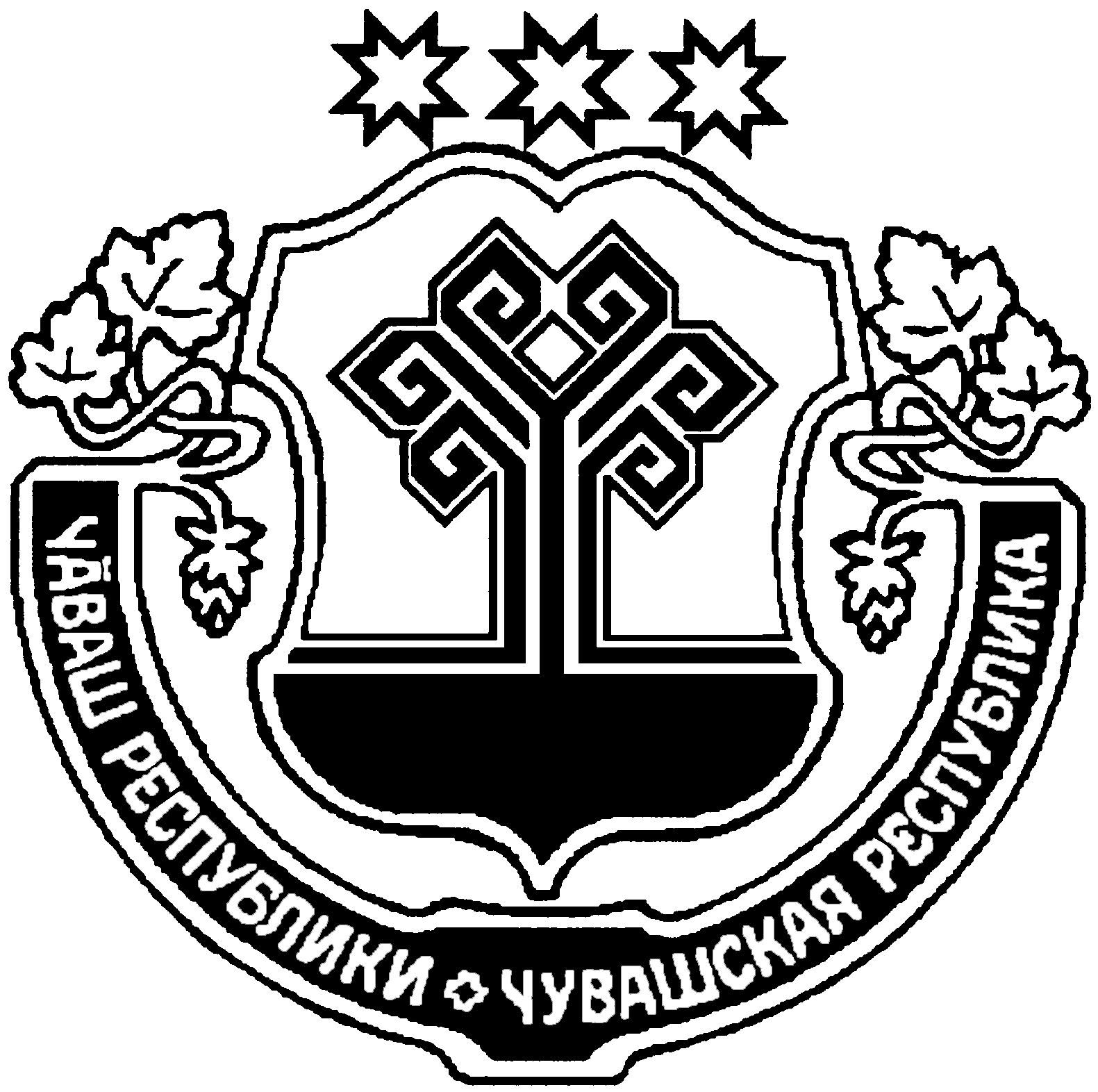 Чувашская РеспубликаМариинско-Посадский районСОБРАНИЕ ДЕПУТАТОВШОРШЕЛСКОГО СЕЛЬСКОГОПОСЕЛЕНИЯРЕШЕНИЕ29.11.2019 г. № С- 20/1село ШоршелыКоды бюджетной классификации Российской ФедерацииНаименование доходовСумма (тыс. руб)100 00000 00 0000 000 Налоговые и неналоговые доходы, всего-323,0101 00000 00 0000 000Налоги на прибыль, доходы-11,6101 02010 01 1000 110НДФЛ с доходов, источником которых является налоговый агент, за исключением доходов, в отношении которых исчисление и уплата налога осуществляются в соответствии со статьями 227, 227.1 и 228 Налогового кодекса Российской Федерации (сумма платежа)-11,6108 00000 00 0000 000Государственная пошлина-19,0108 04020 01 1000 110Государственная пошлина за совершение нотариальных действий должностными лицами органов местного самоуправления, уполномоченными в соответствии с законодательными актами Российской Федерации на совершение нотариальных действий-19,0111 00000 00 0000 000Доходы от использования имущества, находящегося в государственной и муниципальной собственности-92,4111 05025 10 0000 120Доходы, получаемые в виде арендной платы, а также средства от продажи права на заключение договоров аренды за земли, находящиеся в собственности поселений (за исключением земельных участков муниципальных автономных учреждений, а также земельных участков муниципальных унитарных предприятий, в том числе казенных)-50,0111 09045 10 0000 120Прочие поступления от использования имущества, находящегося в собственности поселений (за исключением имущества муниципальных автономных учреждений, а также имущества муниципальных унитарных предприятий, в том числе казенных)-42,4114 00000 00 0000 000Доходы от продажи материальных нематериальных активов, всего-200,0114 06025 10 0000 430Доходы от продажи земельных участков, находящихся в собственности поселений (за исключением земельных участков муниципальных бюджетных и автономных учреждений)-200,0200 00000 00 0000 000Безвозмездные поступления0,6202 30000 00 0000 150Субвенции бюджетам субъектов Российской Федерации и муниципальных образований0,6202 30024 10 0000 150Субвенции бюджетам сельских поселений на выполнение передаваемых полномочий субъектов Российской Федерации 0,6Итого доходов-322,4 НаименованиеРЗПРПРПРЦСРЦСРВРСуммаСуммаСумма НаименованиеРЗПРПРПРЦСРЦСРВРвсегоСубсидии, субвенцииза счет бюджета поселения НаименованиеРЗПРПРПРЦСРЦСРВРвсегоСубсидии, субвенцииза счет бюджета поселения12333445678ВСЕГО-172,40,6-173,0ОБЩЕГОСУДАРСТВЕННЫЕ ВОПРОСЫ01-30,0--30,0Резервные фонды0111-30,0--30,0Муниципальная программа "Управление общественными финансами и муниципальным долгом"0111Ч400000000Ч400000000Ч400000000Ч400000000-30,0--30,0Подпрограмма "Совершенствование бюджетной политики и обеспечение сбалансированности бюджета" муниципальной программы "Управление общественными финансами и муниципальным долгом"0111Ч410000000Ч410000000Ч410000000Ч410000000-30,0--30,0Основное мероприятие "Развитие бюджетного планирования, формирование республиканского бюджета Чувашской Республики на очередной финансовый год и плановый период"0111Ч410100000Ч410100000Ч410100000Ч410100000-30,0--30,0Резервный фонд администрации муниципального образования Чувашской Республики0111Ч410173430Ч410173430Ч410173430Ч410173430-30,0--30,0Иные бюджетные ассигнования0111Ч410173430Ч410173430Ч410173430Ч410173430800-30,0--30,0Резервные средства0111Ч410173430Ч410173430Ч410173430Ч410173430870-30,0--30,0НАЦИОНАЛЬНАЯ БЕЗОПАСНОСТЬ И ПРАВООХРАНИТЕЛЬНАЯ ДЕЯТЕЛЬНОСТЬ03-10,0--10,0Обеспечение пожарной безопасности03101010-10,0--10,0Муниципальная программа "Повышение безопасности жизнедеятельности населения и территорий Чувашской Республики"03101010Ц800000000Ц800000000-10,0--10,0Подпрограмма "Защита населения и территорий от чрезвычайных ситуаций природного и техногенного характера, обеспечение пожарной безопасности и безопасности населения на водных объектах на территории Чувашской Республики" муниципальной программы "Повышение безопасности жизнедеятельности населения и территорий Чувашской Республики"03101010Ц810000000Ц810000000-10,0--10,0Основное мероприятие "Обеспечение деятельности муниципальных учреждений, реализующих на территории Чувашской Республики государственную политику в области пожарной безопасности"03101010Ц810100000Ц810100000-10,0--10,0Обеспечение деятельности муниципальных учреждений, реализующих на территории Чувашской Республики государственную политику в области пожарной безопасности03101010Ц810170020Ц810170020-10,0--10,0Закупка товаров, работ, услуг для обеспечения государственных (муниципальных) нужд03101010Ц810170020Ц810170020200-10,0--10,0Иные закупки товаров, работ и услуг для обеспечения государственных (муниципальных) нужд03101010Ц810170020Ц810170020240-10,0--10,0НАЦИОНАЛЬНАЯ ЭКОНОМИКА0484,20,683,6Сельское хозяйство и рыболовство040505050,60,6-Муниципальная программа "Развитие сельского хозяйства и регулирование рынка сельскохозяйственной продукции, сырья и продовольствия"04050505Ц900000000Ц9000000000,60,6-Подпрограмма "Развитие ветеринарии" муниципальной программы "Развитие сельского хозяйства и регулирование рынка сельскохозяйственной продукции, сырья и продовольствия" годы04050505Ц970000000Ц9700000000,60,6-Основное мероприятие "Предупреждение и ликвидация болезней животных"04050505Ц970100000Ц9701000000,60,6-Осуществление государственных полномочий Чувашской Республики по организации и проведению на территории Чувашской Республики мероприятий по отлову и содержанию безнадзорных животных04050505Ц970112750Ц9701127500,60,6-Закупка товаров, работ, услуг для обеспечения государственных (муниципальных) нужд04050505Ц970112750Ц9701127502000,60,6-Иные закупки товаров, работ и услуг для обеспечения государственных (муниципальных) нужд04050505Ц970112750Ц9701127502400,60,6-Дорожное хозяйство (дорожные фонды)04090935,0-35,0Муниципальная программа "Развитие транспортной системы"040909Ч200000000Ч200000000Ч20000000035,0-35,0Подпрограмма "Безопасные и качественные автомобильные дороги" муниципальной программы "Развитие транспортной системы "040909Ч210000000Ч210000000Ч21000000035,0-35,0Основное мероприятие "Мероприятия, реализуемые с привлечением межбюджетных трансфертов бюджетам другого уровня"040909Ч210300000Ч210300000Ч21030000035,0-35,0Осуществление дорожной деятельности, кроме деятельности по строительству, в отношении автомобильных дорог местного значения в границах населенных пунктов поселения040909Ч210374190Ч210374190Ч21037419035,0-35,0Закупка товаров, работ, услуг для обеспечения государственных (муниципальных) нужд040909Ч210374190Ч210374190Ч21037419020035,0-35,0Иные закупки товаров, работ и услуг для обеспечения государственных (муниципальных) нужд040909Ч210374190Ч210374190Ч21037419024035,0-35,0Другие вопросы в области национальной экономики0412121248,6-48,6Муниципальная программа "Развитие земельных и имущественных отношений"04121212А400000000А40000000048,6-48,6Подпрограмма "Управление муниципальным имуществом" муниципальной программы "Развитие земельных и имущественных отношений"04121212А410000000А41000000048,6-48,6Основное мероприятие "Создание условий для максимального вовлечения в хозяйственный оборот муниципального имущества, в том числе земельных участков"04121212А410200000А41020000048,6-48,6Проведение землеустроительных (кадастровых) работ по земельным участкам, находящимся в собственности муниципального образования, и внесение сведений в кадастр недвижимости04121212А410277590А41027759048,6-48,6Иные бюджетные ассигнования04121212А410277590А41027759080048,6-48,6Уплата налогов, сборов и иных платежей04121212А410277590А41027759085048,6-48,6ЖИЛИЩНО-КОММУНАЛЬНОЕ ХОЗЯЙСТВО05-214,6--214,6Жилищное хозяйство05010101-42,4--42,4Муниципальная программа "Развитие потенциала муниципального управления"05010101Ч500000000Ч500000000-42,4--42,4Обеспечение реализации государственной программы Чувашской Республики "Развитие потенциала государственного управления"05010101Ч5Э0000000Ч5Э0000000-42,4--42,4Основное мероприятие "Общепрограммные расходы"05010101Ч5Э0100000Ч5Э0100000-42,4--42,4Выполнение других обязательств муниципального образования Чувашской Республики05010101Ч5Э0173770Ч5Э0173770-42,4--42,4Закупка товаров, работ, услуг для обеспечения государственных (муниципальных) нужд05010101Ч5Э0173770Ч5Э0173770200-42,4--42,4Иные закупки товаров, работ и услуг для обеспечения государственных (муниципальных) нужд05010101Ч5Э0173770Ч5Э0173770240-42,4--42,4Благоустройство05030303-172,2--172,2Муниципальная программа "Формирование современной городской среды на территории Чувашской Республики"05030303А500000000А500000000-172,2--172,2Подпрограмма "Благоустройство дворовых и общественных территорий" муниципальной программы "Формирование современной городской среды на территории Чувашской Республики"05030303А510000000А510000000-172,2--172,2Основное мероприятие "Содействие благоустройству населенных пунктов Чувашской Республики"05030303А510200000А510200000-172,2--172,2Реализация мероприятий по благоустройству территории05030303А510277420А510277420-172,2--172,2Закупка товаров, работ, услуг для обеспечения государственных (муниципальных) нужд05030303А510277420А510277420200-172,2--172,2Иные закупки товаров, работ и услуг для обеспечения государственных (муниципальных) нужд05030303А510277420А510277420240-172,2--172,2ФИЗИЧЕСКАЯ КУЛЬТУРА И СПОРТ11-2,0--2,0Физическая культура11010101-2,0--2,0Муниципальная программа "Развитие физической культуры и спорта"11010101Ц500000000Ц500000000-2,0--2,0Подпрограмма "Развитие физической культуры и массового спорта" муниципальной программы "Развитие физической культуры и спорта"11010101Ц510000000Ц510000000-2,0--2,0Основное мероприятие "Физкультурно-оздоровительная и спортивно-массовая работа с населением"11010101Ц510100000Ц510100000-2,0--2,0Пропаганда физической культуры и спорта11010101Ц510171470Ц510171470-2,0--2,0Закупка товаров, работ, услуг для обеспечения государственных (муниципальных) нужд11010101Ц510171470Ц510171470200-2,0--2,0Иные закупки товаров, работ и услуг для обеспечения государственных (муниципальных) нужд11010101Ц510171470Ц510171470240-2,0--2,0НаименованиеЦелевая статья (государственные программы и непрограммные направления деятельностиГруппа (группа и подгруппа) вида расходовРазделПодразделСумма1234567ВСЕГО-172,41.Муниципальная программа "Развитие земельных и имущественных отношений"А40000000048,61.1.Подпрограмма "Управление муниципальным имуществом" муниципальной программы "Развитие земельных и имущественных отношений"А41000000048,6Основное мероприятие "Создание условий для максимального вовлечения в хозяйственный оборот муниципального имущества, в том числе земельных участков"А41020000048,6Проведение землеустроительных (кадастровых) работ по земельным участкам, находящимся в собственности муниципального образования, и внесение сведений в кадастр недвижимостиА41027759048,6Иные бюджетные ассигнованияА41027759080048,6Уплата налогов, сборов и иных платежейА41027759085048,6Национальная экономикаА4102775908500448,6Другие вопросы в области национальной экономикиА410277590850041248,62.Муниципальная программа "Формирование современной городской среды на территории Чувашской Республики"А500000000-172,22.1.Подпрограмма "Благоустройство дворовых и общественных территорий" муниципальной программы "Формирование современной городской среды на территории Чувашской Республики"А510000000-172,2Основное мероприятие "Содействие благоустройству населенных пунктов Чувашской Республики"А510200000-172,2Реализация мероприятий по благоустройству территорииА510277420-172,2Закупка товаров, работ, услуг для обеспечения государственных (муниципальных) нуждА510277420200-172,2Иные закупки товаров, работ и услуг для обеспечения государственных (муниципальных) нуждА510277420240-172,2Жилищно-коммунальное хозяйствоА51027742024005-172,2БлагоустройствоА5102774202400503-172,23.Муниципальная программа "Развитие физической культуры и спорта"Ц500000000-2,03.1.Подпрограмма "Развитие физической культуры и массового спорта" муниципальной программы "Развитие физической культуры и спорта"Ц510000000-2,0Основное мероприятие "Физкультурно-оздоровительная и спортивно-массовая работа с населением"Ц510100000-2,0Пропаганда физической культуры и спортаЦ510171470-2,0Закупка товаров, работ, услуг для обеспечения государственных (муниципальных) нуждЦ510171470200-2,0Иные закупки товаров, работ и услуг для обеспечения государственных (муниципальных) нуждЦ510171470240-2,0Физическая культура и спортЦ51017147024011-2,0Физическая культураЦ5101714702401101-2,04.Муниципальная программа "Повышение безопасности жизнедеятельности населения и территорий Чувашской Республики"Ц800000000-10,04.1.Подпрограмма "Защита населения и территорий от чрезвычайных ситуаций природного и техногенного характера, обеспечение пожарной безопасности и безопасности населения на водных объектах на территории Чувашской Республики" муниципальной программы "Повышение безопасности жизнедеятельности населения и территорий Чувашской Республики"Ц810000000-10,0Основное мероприятие "Обеспечение деятельности муниципальных учреждений, реализующих на территории Чувашской Республики государственную политику в области пожарной безопасности"Ц810100000-10,0Обеспечение деятельности муниципальных учреждений, реализующих на территории Чувашской Республики государственную политику в области пожарной безопасностиЦ810170020-10,0Закупка товаров, работ, услуг для обеспечения государственных (муниципальных) нуждЦ810170020200-10,0Иные закупки товаров, работ и услуг для обеспечения государственных (муниципальных) нуждЦ810170020240-10,0Национальной безопасности и правоохранительная деятельностьЦ81017002024003-10,0Обеспечение пожарной безопасностиЦ8101700202400310-10,05.Муниципальная программа "Развитие сельского хозяйства и регулирование рынка сельскохозяйственной продукции, сырья и продовольствия"Ц9000000000,65.1.Подпрограмма "Развитие ветеринарии" муниципальной программы "Развитие сельского хозяйства и регулирование рынка сельскохозяйственной продукции, сырья и продовольствия" годыЦ9700000000,6Основное мероприятие "Предупреждение и ликвидация болезней животных"Ц9701000000,6Осуществление государственных полномочий Чувашской Республики по организации и проведению на территории Чувашской Республики мероприятий по отлову и содержанию безнадзорных животныхЦ9701127500,6Закупка товаров, работ, услуг для обеспечения государственных (муниципальных) нуждЦ9701127502000,6Иные закупки товаров, работ и услуг для обеспечения государственных (муниципальных) нуждЦ9701127502400,6Национальная экономикаЦ970112750240040,6Сельское хозяйство и рыболовствоЦ97011275024004050,66.Муниципальная программа "Развитие транспортной системы"Ч20000000035,06.1.Подпрограмма "Безопасные и качественные автомобильные дороги" муниципальной программы "Развитие транспортной системы "Ч21000000035,0Основное мероприятие "Мероприятия, реализуемые с привлечением межбюджетных трансфертов бюджетам другого уровня"Ч21030000035,0Осуществление дорожной деятельности, кроме деятельности по строительству, в отношении автомобильных дорог местного значения в границах населенных пунктов поселенияЧ21037419035,0Закупка товаров, работ, услуг для обеспечения государственных (муниципальных) нуждЧ21037419020035,0Иные закупки товаров, работ и услуг для обеспечения государственных (муниципальных) нуждЧ21037419024035,0Национальная экономикаЧ2103741902400435,0Дорожное хозяйство (дорожные фонды)Ч210374190240040935,07.Муниципальная программа "Управление общественными финансами и муниципальным долгом"Ч400000000-30,07.1.Подпрограмма "Совершенствование бюджетной политики и обеспечение сбалансированности бюджета" муниципальной программы "Управление общественными финансами и муниципальным долгом"Ч410000000-30,0Основное мероприятие "Развитие бюджетного планирования, формирование республиканского бюджета Чувашской Республики на очередной финансовый год и плановый период"Ч410100000-30,0Резервный фонд администрации муниципального образования Чувашской РеспубликиЧ410173430-30,0Иные бюджетные ассигнованияЧ410173430800-30,0Резервные средстваЧ410173430870-30,0Общегосударственные вопросыЧ41017343087001-30,0Резервные фондыЧ4101734308700111-30,08.Муниципальная программа "Развитие потенциала муниципального управления"Ч500000000-42,48.1.Обеспечение реализации государственной программы Чувашской Республики "Развитие потенциала государственного управления"Ч5Э0000000-42,4Основное мероприятие "Общепрограммные расходы"Ч5Э0100000-42,4Выполнение других обязательств муниципального образования Чувашской РеспубликиЧ5Э0173770-42,4Закупка товаров, работ, услуг для обеспечения государственных (муниципальных) нуждЧ5Э0173770200-42,4Иные закупки товаров, работ и услуг для обеспечения государственных (муниципальных) нуждЧ5Э0173770240-42,4Жилищно-коммунальное хозяйствоЧ5Э017377024005-42,4Жилищное хозяйствоЧ5Э01737702400501-42,4Наименование Главный распорядительРазделПодразделЦелевая статья (государственные программы и непрограммные направления деятельностиГруппа вида расходовСуммаНаименование Главный распорядительРазделПодразделЦелевая статья (государственные программы и непрограммные направления деятельностиГруппа вида расходовС учетом изменений1234567АДМИНИСТРАЦИЯ ШОРШЕЛСКОГО СЕЛЬСКОГО ПОСЕЛЕНИЯ993-172,4ОБЩЕГОСУДАРСТВЕННЫЕ ВОПРОСЫ99301-30,0Резервные фонды9930111-30,0Муниципальная программа "Управление общественными финансами и муниципальным долгом"9930111Ч400000000-30,0Подпрограмма "Совершенствование бюджетной политики и обеспечение сбалансированности бюджета" муниципальной программы "Управление общественными финансами и муниципальным долгом"9930111Ч410000000-30,0Основное мероприятие "Развитие бюджетного планирования, формирование республиканского бюджета Чувашской Республики на очередной финансовый год и плановый период"9930111Ч410100000-30,0Резервный фонд администрации муниципального образования Чувашской Республики9930111Ч410173430-30,0Иные бюджетные ассигнования9930111Ч410173430800-30,0Резервные средства9930111Ч410173430870-30,0НАЦИОНАЛЬНАЯ БЕЗОПАСНОСТЬ И ПРАВООХРАНИТЕЛЬНАЯ ДЕЯТЕЛЬНОСТЬ99303-10,0Обеспечение пожарной безопасности9930310-10,0Муниципальная программа "Повышение безопасности жизнедеятельности населения и территорий Чувашской Республики"9930310Ц800000000-10,0Подпрограмма "Защита населения и территорий от чрезвычайных ситуаций природного и техногенного характера, обеспечение пожарной безопасности и безопасности населения на водных объектах на территории Чувашской Республики" муниципальной программы "Повышение безопасности жизнедеятельности населения и территорий Чувашской Республики"9930310Ц810000000-10,0Основное мероприятие "Обеспечение деятельности муниципальных учреждений, реализующих на территории Чувашской Республики государственную политику в области пожарной безопасности"9930310Ц810100000-10,0Обеспечение деятельности муниципальных учреждений, реализующих на территории Чувашской Республики государственную политику в области пожарной безопасности9930310Ц810170020-10,0Закупка товаров, работ, услуг для обеспечения государственных (муниципальных) нужд9930310Ц810170020200-10,0Иные закупки товаров, работ и услуг для обеспечения государственных (муниципальных) нужд9930310Ц810170020240-10,0НАЦИОНАЛЬНАЯ ЭКОНОМИКА9930484,2Сельское хозяйство и рыболовство99304050,6Муниципальная программа "Развитие сельского хозяйства и регулирование рынка сельскохозяйственной продукции, сырья и продовольствия"9930405Ц9000000000,6Подпрограмма "Развитие ветеринарии" муниципальной программы "Развитие сельского хозяйства и регулирование рынка сельскохозяйственной продукции, сырья и продовольствия" годы9930405Ц9700000000,6Основное мероприятие "Предупреждение и ликвидация болезней животных"9930405Ц9701000000,6Осуществление государственных полномочий Чувашской Республики по организации и проведению на территории Чувашской Республики мероприятий по отлову и содержанию безнадзорных животных9930405Ц9701127500,6Закупка товаров, работ, услуг для обеспечения государственных (муниципальных) нужд9930405Ц9701127502000,6Иные закупки товаров, работ и услуг для обеспечения государственных (муниципальных) нужд9930405Ц9701127502400,6Дорожное хозяйство (дорожные фонды)993040935,0Муниципальная программа "Развитие транспортной системы"9930409Ч20000000035,0Подпрограмма "Безопасные и качественные автомобильные дороги" муниципальной программы "Развитие транспортной системы "9930409Ч21000000035,0Основное мероприятие "Мероприятия, реализуемые с привлечением межбюджетных трансфертов бюджетам другого уровня"9930409Ч21030000035,0Осуществление дорожной деятельности, кроме деятельности по строительству, в отношении автомобильных дорог местного значения в границах населенных пунктов поселения9930409Ч21037419035,0Закупка товаров, работ, услуг для обеспечения государственных (муниципальных) нужд9930409Ч21037419020035,0Иные закупки товаров, работ и услуг для обеспечения государственных (муниципальных) нужд9930409Ч21037419024035,0Другие вопросы в области национальной экономики993041248,6Муниципальная программа "Развитие земельных и имущественных отношений"9930412А40000000048,6Подпрограмма "Управление муниципальным имуществом" муниципальной программы "Развитие земельных и имущественных отношений"9930412А41000000048,6Основное мероприятие "Создание условий для максимального вовлечения в хозяйственный оборот муниципального имущества, в том числе земельных участков"9930412А41020000048,6Проведение землеустроительных (кадастровых) работ по земельным участкам, находящимся в собственности муниципального образования, и внесение сведений в кадастр недвижимости9930412А41027759048,6Иные бюджетные ассигнования9930412А41027759080048,6Уплата налогов, сборов и иных платежей9930412А41027759085048,6ЖИЛИЩНО-КОММУНАЛЬНОЕ ХОЗЯЙСТВО99305-214,6Жилищное хозяйство9930501-42,4Муниципальная программа "Развитие потенциала муниципального управления"9930501Ч500000000-42,4Обеспечение реализации государственной программы Чувашской Республики "Развитие потенциала государственного управления"9930501Ч5Э0000000-42,4Основное мероприятие "Общепрограммные расходы"9930501Ч5Э0100000-42,4Выполнение других обязательств муниципального образования Чувашской Республики9930501Ч5Э0173770-42,4Закупка товаров, работ, услуг для обеспечения государственных (муниципальных) нужд9930501Ч5Э0173770200-42,4Иные закупки товаров, работ и услуг для обеспечения государственных (муниципальных) нужд9930501Ч5Э0173770240-42,4Благоустройство9930503-172,2Муниципальная программа "Формирование современной городской среды на территории Чувашской Республики"9930503А500000000-172,2Подпрограмма "Благоустройство дворовых и общественных территорий" муниципальной программы "Формирование современной городской среды на территории Чувашской Республики"9930503А510000000-172,2Основное мероприятие "Содействие благоустройству населенных пунктов Чувашской Республики"9930503А510200000-172,2Реализация мероприятий по благоустройству территории9930503А510277420-172,2Закупка товаров, работ, услуг для обеспечения государственных (муниципальных) нужд9930503А510277420200-172,2Иные закупки товаров, работ и услуг для обеспечения государственных (муниципальных) нужд9930503А510277420240-172,2ФИЗИЧЕСКАЯ КУЛЬТУРА И СПОРТ99311-2,0Физическая культура9931101-2,0Муниципальная программа "Развитие физической культуры и спорта"9931101Ц500000000-2,0Подпрограмма "Развитие физической культуры и массового спорта" муниципальной программы "Развитие физической культуры и спорта"9931101Ц510000000-2,0Основное мероприятие "Физкультурно-оздоровительная и спортивно-массовая работа с населением"9931101Ц510100000-2,0Пропаганда физической культуры и спорта9931101Ц510171470-2,0Закупка товаров, работ, услуг для обеспечения государственных (муниципальных) нужд9931101Ц510171470200-2,0Иные закупки товаров, работ и услуг для обеспечения государственных (муниципальных) нужд9931101Ц510171470240-2,0Код бюджетнойклассификации Российской ФедерацииНаименованиеСумма000 01 05 00 00 00 0000 000Изменение остатков средств на счетах по учету средств225,2в т.ч. не использованные по состоянию на 01.01.2019 г. остатки межбюджетных трансфертов, предоставленных из республиканского бюджета Чувашской Республики бюджетам муниципальных районов форме субвенций, субсидий и иных межбюджетных трансфертов, имеющих целевое назначение0,0 на начало 2019г.227,9 на отчетный период2,7Чаваш РеспубликинчиСĕнтĕрвăрри хулинхутлĕхĕн депутачĕсенпухĕвĕЙ Ы Ш Ă Н У29.11.2019  № С-68/01 Сĕнтĕрвăрри  хулиЧувашская  РеспубликаСобрание депутатовМариинско-Посадскогогородского поселенияРЕШЕНИЕ 29.11.2019  № С-68/01г. Мариинский ПосадНаименование должностиДолжностной оклад (рублей в месяц)Размер ежемесячного денежного поощрения (должностных окладов)123Исполнительно-распорядительные и иные органы  местного самоуправленияИсполнительно-распорядительные и иные органы  местного самоуправленияИсполнительно-распорядительные и иные органы  местного самоуправленияГлава городского поселения (глава администрации городского поселения*)  137920,2Заместитель главы администрации городского поселения 59871,8Главный специалист-эксперт50661Ведущий специалист-эксперт 46901Специалист-эксперт 43151Старший специалист 1 разряда 43151Старший специалист 2 разряда 41271Старший специалист 3 разряда 39391Специалист 1 разряда 35651Специалист 2 разряда 31571Специалист 3 разряда 27881Наименование классного чинаРазмер выплаты (рублей в месяц)Действительный муниципальный советник 1 класса 2167Действительный муниципальный советник 2 класса 2022Действительный муниципальный советник 3 класса 1878Муниципальный советник 1 класса 1661Муниципальный советник 2 класса 1518Муниципальный советник 3 класса 1373Советник муниципальной службы 1 класса 1302Советник муниципальной службы 2 класса 1083Советник муниципальной службы 3 класса 940Референт муниципальной службы 1 класса 867Референт муниципальной службы 2 класса 724Референт муниципальной службы 3 класса 649Секретарь муниципальной службы 1 класса 506Секретарь муниципальной службы 2 класса 434Секретарь муниципальной службы 3 класса361»Чаваш РеспубликинчиСĕнтĕрвăрри хулинхутлĕхĕн депутачĕсен   пухĕвĕ     Й Ы Ш Ă Н У 29.11.2019 № С-68/02Сĕнтĕрвăрри  хули                                                                                                                                                                                                                                                                                                                                                                                                                                                               Чувашская  РеспубликаСобрание депутатовМариинско-Посадскогогородского поселенияРЕШЕНИЕ29.11.2019 С-68/02г.Мариинский ПосадМуниципальная газета «Посадский вестник»Адрес редакции и издателя:429570, г. Мариинский Посад, ул. Николаева, 47E-mail: marpos@cap.ruУчредители – муниципальные образования Мариинско-Посадского районаРуководитель – главный редактор А.В. МаксимоваТираж 150 экз. Формат А3